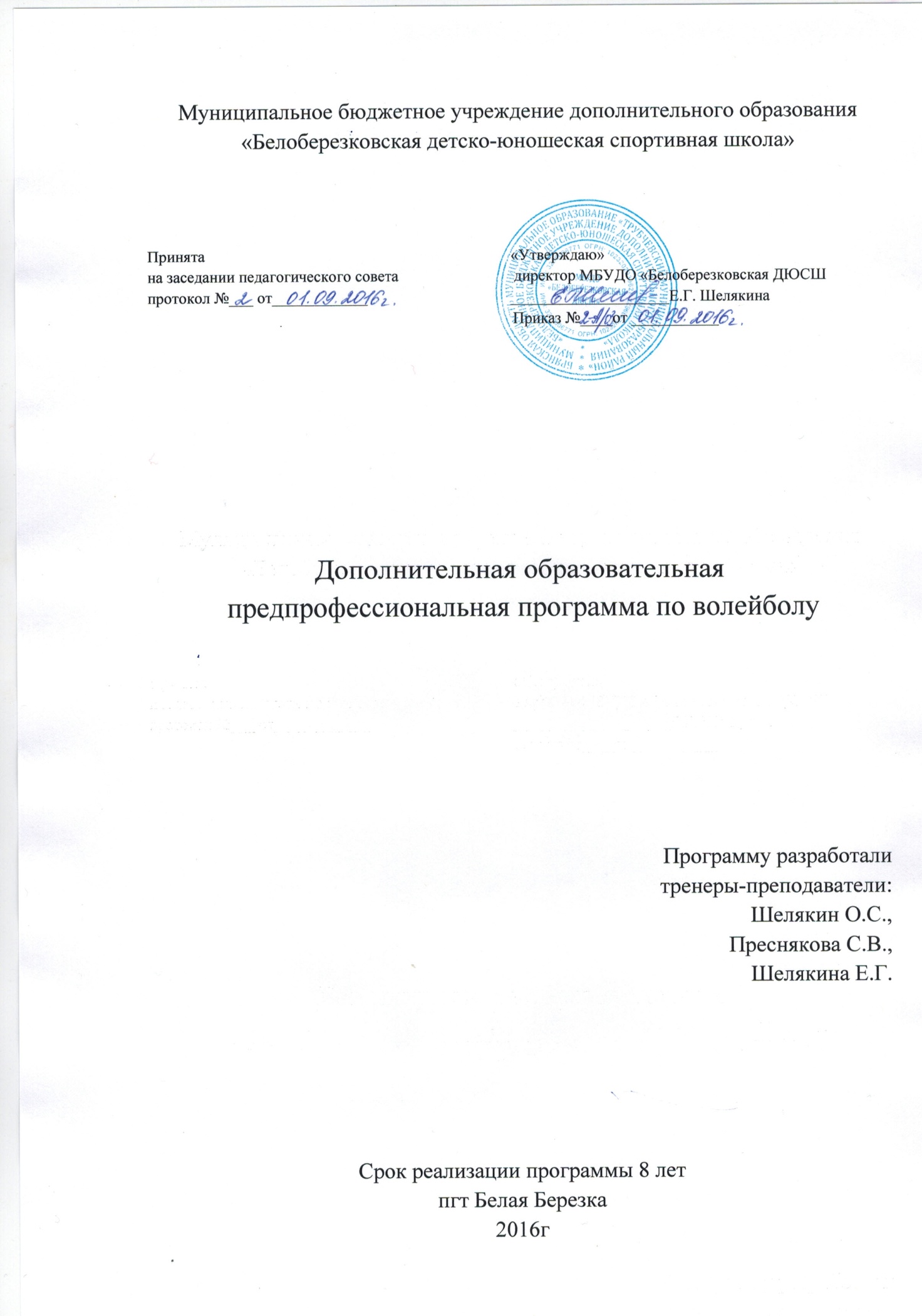 ОБРАЗОВАТЕЛЬНАЯ ПРОГРАММАСодержание.Пояснительная запискаДополнительная предпрофессиональная программа по волейболу  предназначена для обучающихся в Муниципальном бюджетном учреждении дополнительного образования «Белоберезковская  детско-юношеская спортивная школа» и разработана в соответствии с федеральным законом  РФ «Об образовании в Российской Федерации» от 29.12.2012 г. № 273 – ФЗ, приказом Министерства образования и науки РФ от 29.08.2013 г. № 1008 «Об утверждении Порядка организации и осуществления образовательной деятельности по дополнительным общеобразовательным программам», приказом Министерства спорта РФ от 27 декабря 2013г. № 1125  «Об утверждении особенностей организации и осуществления образовательной, тренировочной и методической деятельности в области физической культуры и спорта». Программа разработана на основе Федеральных государственных требований (ФГТ) к структуре дополнительной предпрофессиональной программы утверждённой Приказом Минспорта России от 12.09.2013 года № 730 «Об утверждении федеральных государственных требований к минимуму содержания, структуре, условиям реализации дополнительных предпрофессиональных программ в области физической культуры и спорта и к срокам обучения по этим программам» на основе Федерального стандарта спортивной подготовки по виду спорта волейбол приказ Министерства спорта РФ от 30 августа 2013г № 680.  Программа соответствует требованиям к минимуму содержания, структуре, условиям реализации дополнительных предпрофессиональных программ в области физической культуры и спорта по командным игровым видам спорта и к срокам обучения по этим программам и направлена на подготовку спортсменов – волейболистов в возрасте с 9 лет.Программа предназначена для организации и планирования учебно-тренировочной работы, определения наполняемости и объема занятий различных возрастных групп, контрольных требований по периодам и годам обучения, возрастных критериев для допуска к занятиям, в ней предложены условия для отбора детей, их физического воспитания и развития, получения ими знаний, умений и навыков в избранном виде спорта и для совершенствования спортивного мастерства.Программа служит основным документом для эффективного построения многолетней подготовки волейболистов и содействия успешному решению задач физического воспитания детей школьного возраста. В ней отражены основные принципы спортивной подготовки юных спортсменов, опыт работы спортивных школ по волейболу.Принцип системности предусматривает тесную взаимосвязь содержания соревновательной деятельности и всех сторон учебно-тренировочного процесса: физической, технической, тактической, психологической, интегральной, теоретической подготовки; воспитательной работы; восстановительных мероприятий; педагогического и медицинского контроля. Принцип преемственности определяет последовательность изложения программного материала по этапам многолетней подготовки в годичных циклах, соответствия его требованиям высшего спортивного мастерства. Необходимо обеспечить в многолетнем тренировочном процессе преемственность задач, средств и методов подготовки, объемов тренировочных и соревновательных нагрузок, рост показателей физической, технико-тактической и интегральной подготовленности. Принцип вариативности предусматривает, в зависимости от этапа многолетней подготовки и  индивидуальных особенностей юного волейболиста, различные варианты использования программного материала для практических занятий, характеризующихся разнообразием тренировочных средств и нагрузок, направленных на решение определенной педагогической задачи. Содержание работы с юными волейболистами на всем многолетнем протяжении определяется тремя факторами: спецификой игры в волейбол, модельными требованиями квалифицированных волейболистов, возрастными особенностями и возможностями волейболистов. В данной программе представлено содержание работы в Белоберезковской ДЮСШ на  этапах: начальной подготовки и тренировочном этапе. Характеристика волейбола, его отличительные особенности.Игровые виды спорта, в том числе и волейбол, можно рассматривать как высшую форму спортивных игр включенных в мировую систему спортивных соревнований. Волейбол – неконтактный, комбинационный вид спорта, где каждый игрок имеет свою специализацию на площадке. Здесь выигрывает и проигрывает команда в целом, а не отдельные спортсмены: как бы хорошо не играл отдельный спортсмен, если команда проиграла, то проиграл и он, и наоборот, как бы плохо спортсмен не играл, если команда выиграла, то выиграл и он. Таким образом, спортивная команда является такой же целостной спортивной единицей, как и спортсмен в индивидуальных видах спорта. Такая специфика определяет ряд требований к спортсменам, их взглядам, установкам, личностным качествам, характеру действий в состязании. Основной психологической установкой в волейболе является стремление к полному подчинению собственных действий интересам команды. Воспитание коллективизма, способности жертвовать собственными интересами ради командной победы, желание видеть и понимать коллективные интересы в каждый момент состязания есть важнейшая часть, важнейшая задача процесса подготовки спортсмена для командных игр. Еще одна особенность волейбола состоит в большом количестве соревновательных действий – приемов игры. Необходимость выполнять эти приемы многократно в процессе соревновательной деятельности для достижения спортивного результата обуславливает требование надежности и стабильности навыков, слаженной работы действий (индивидуальных, групповых, командных). Важнейшим качеством для игроков является прыгучесть для возможности высоко подняться над сеткой, реакция, координация, физическая сила для эффективных ударов. Волейбол отличается быстрыми, разнообразными действиями участников. Обстановка, в которой происходят эти действия, постоянно изменяется, что требует от игроков быстрых, самостоятельных решений. Им часто приходится варьировать скоростью, направлением и интенсивностью передвижения, использовать двигательные навыки в различных связках и сочетаниях. Данный вид спорта является хорошим средством развития у обучающихся быстроты, ловкости, выносливости, ориентировки, самостоятельности, инициативности.Отличительная черта волейбола - сложность и быстрота решения двигательных задач в игровых ситуациях. Волейболист должен учитывать расположение игроков на площадке (своих и противника), предугадать действия партнѐров и разгадать замысел противников, быстро произвести анализ сложившейся обстановки, вынести решение о наиболее целесообразном действии, выбрав его из своего арсенала, эффективно выполнить это действие. Большое значение имеет для волейболиста развитие быстроты реакции, особенно сложной и на движущийся объект, а также способности управлять движениями во времени. Необходимы волейболисту и способность определять траекторию полѐта мяча и в соответствии с этим умение согласовывать свои действия, чтобы своевременно «выйти на мяч» т.е. иметь возможность выполнить то или иное действие с мячом в благоприятных условиях. Действия волейболистов происходят на сравнительно небольшой площадке. Отсюда специфика перемещений: небольшие расстояния, большая стартовая скорость, остановки после быстрых перемещений, прыжки и падения. Вот почему из всех физических качеств, для волейболиста первостепенное значение имеют сила и быстрота, что выражается в скоростно-силовой подготовке во время учебно-тренировочных занятий. Большое количество соревновательных технико-тактических действий, их сочетаний и многообразных проявлений в процессе соревновательной деятельности соперничающих команд и отдельных игроков делает волейбол средством физического воспитания, создает во время игры благоприятные возможности для проявления смекалки, ловкости, силы, быстроты, выносливости, волевых качеств, взаимопомощи. Соревновательный характер игры, самостоятельность тактических индивидуальных и групповых действий, непрерывное изменение обстановки, удача или неуспех вызывают у играющих проявление разнообразных чувств и переживаний. Высокий эмоциональный подъем поддерживает постоянную активность и интерес к игре. Эти особенности волейбола создают благоприятные условия для воспитания у обучающихся умения управлять эмоциями, не терять контроля за своими действиями, в случае успеха не ослаблять борьбы, а при неудаче не падать духом. Формируя на основе вышеперечисленного у обучаемых поведенческих установок, волейбол своими техническими и методическими средствами эффективно позволяет обогатить внутренний мир ребенка, расширить его информированность в области оздоровления и развития организма.Многолетняя подготовка волейболистов строится с учетом возрастных особенностей детей школьного возраста и их возможностей на каждом возрастном этапе. Начинать заниматься волейболом предпочтительно с 9-10 лет. В этом возрасте уровень развития высшей нервной деятельности позволяет успешно формировать у детей спортивные двигательные навыки. Причем обучение их спортивной технике проходит успешнее, чем новичков более старшего возраста и взрослых. Объясняется это большей пластичностью нервной системы детей. Развитие интеллекта, волевых качеств, способностей к более устойчивому вниманию также дает возможность проводить занятия достаточно эффективно. Необходимость многолетней подготовки (начиная с детского возраста) обусловлена также тем, что волейбол отличается сложной техникой (несмотря на кажущуюся простоту игры). Эта сложность в первую очередь объясняется следующим – все технические приемы игры выполняются при очень кратковременном прикосновении руками к мячу. К тому же эти приемы должны быть эффективными в быстро меняющихся условиях игры. Понятно поэтому, что высокая степень владения навыками игры может быть достигнута, только при длительном планомерном и квалифицированном обучении начиная с детского возраста. Принимая во внимание сложность подготовки волейболистов, совершенствование их возможно только на основе системного подхода, внедрение которого характерно для спорта на современном этапе его развития.Специфика организации тренировочного процессаСпецифика волейбола отчасти заключена в самом названии игры: «волей» в переводе с английского означает «на лету», «бол» — «мяч». Суть в том, что все технические приемы выполняются в условиях кратковременного прикосновения руками к мячу. Этим обусловлено наличие в движениях волейболистов ударных действий.С учетом структуры соревновательной игровой деятельности можно определить круг факторов, влияющих на эффективность соревновательной игровой деятельности. Наиболее существенными факторами являются:- оснащенность спортсменов техническими приемами и тактическими действиями (арсенал техники и тактики);- «применяемость» технико-тактического арсенала (умение применять в игре и соревнованиях изученные технические приемы и тактические действия);  - эффективность (выигрыш, ошибки) игровых действий; мастерство выполнения игровой функции;- активность («агрессивность», творчество) в игре — с учетом избранного тактического плана и соблюдения игровой дисциплины;- уровень развития специальных качеств и способностей; морфологические признаки (в первую очередь длина тела); - морально-волевые качества.Таким образом, специфика игры обусловливает следующие основные направления методики обучения волейболу:1. Развитие у учащихся способности согласовывать свои действия с учетом направления и скорости полета мяча (дифференцировка пространственно-временных отношений).2. Развитие специальных физических качеств, главным образом силы и быстроты сокращения мышц, от которых зависит овладение умением точно определять момент собственно воздействия руками на мяч.3. Развитие быстроты сложных реакций, зрительной ориентировки, наблюдательности и других качеств, которые лежат в основе тактических способностей.4. Овладение широким арсеналом (набором) технико-тактических действий, необходимых для успешного ведения игры.Как видим, отмеченные особенности игры предъявляют исключительно высокие требования к разносторонней подготовке занимающихся: уровню их физических и интеллектуальных качеств, навыков игры. Понятно поэтому, что высокая степень мастерства в волейболе может быть достигнута, только при длительном планомерном и квалифицированном обучении начиная с детского возраста.Чем выше уровень спортивных достижений, тем сложнее структура и содержание подготовки спортсмена. Приспособление системы подготовки к выполнению специфических функций осуществляется посредством увеличения количества элементов их дифференциации и специализации. В данной программе представлено содержание работы в Белоберезковской ДЮСШ на  этапе начальной подготовки и тренировочном (период начальной и углубленной специализации).В программе определены задачи деятельности спортивной школы, режимы учебно-тренировочной работы, основные требования по физической, технической и спортивной подготовке, условия зачисления в спортивную школу и перевода занимающихся на последующие года обучения этапов многолетней подготовки.В методической части настоящей программы раскрываются характерные черты многолетней подготовки юных спортсменов как единого непрерывного процесса. Рекомендуемая преимущественная направленность тренировочного процесса по годам обучения определяется с учетом сенситивных (благоприятных) фаз возрастного развития физических качеств. Представлены  учебные планы по годам подготовки, приводятся допустимые тренировочные нагрузки и методические рекомендации по планированию тренировочного процесса. Для каждого этапа многолетней подготовки рекомендуются основные тренировочные средства. Описаны средства и методы педагогического и врачебного контроля, основной материал по теоретической подготовке, воспитательной работе и психологической подготовке, инструкторской и судейской практике. Дана классификация основных восстановительных средств и мероприятий.При написании программы учитывались следующие методические положения: 1) строгая преемственность задач, средств и методов тренировки юных волейболистов; 2) неуклонное возрастание объема средств технико-тактической, общей и специальной физической подготовки, соотношение между которыми постепенно изменяется: из года в год увеличивается удельный вес объема технико-тактической подготовки и СФП (по отношению к общему объему тренировочных нагрузок) и соответственно уменьшается удельный вес ОФП; 3) непрерывное совершенствование спортивной техники и тактики; 4) неуклонное соблюдение принципа постепенности применения тренировочных и соревновательных нагрузок в процессе многолетней подготовки юных спортсменов; 5) учет при планировании тренировочных и соревновательных нагрузок в период полового созревания; 6) осуществление как одновременного развития физических качеств спортсменов на всех этапах многолетней подготовки, так и преимущественного развития отдельных физических качеств в наиболее благоприятные возрастные периоды.3. Структура системы многолетней подготовки	Система многолетней спортивной подготовки представляет собой единую организационную систему, обеспечивающую преемственность задач, средств, методов, форм подготовки спортсменов всех возрастных групп, которая основана на целенаправленной двигательной активности: оптимальное соотношение процессов тренировки, воспитания физических качеств и формирования двигательных умений, навыков и различных сторон подготовленности; рост объема средств общей и специальной физической подготовки, соотношение между которыми постоянно изменяется; строгое соблюдение постепенности в процессе наращивания нагрузок; одновременное развитие отдельных качеств в возрастные периоды, наиболее благоприятные для этого. Организация занятий по Программе осуществляется по следующим этапам и периодам подготовки: - этап начальной подготовки –  до одного года;                                                   - свыше одного года- 2 года;- тренировочный этап (период начальной специализации) – 2 года; - тренировочный этап (период  углубленной специализации) – 3года; Обучение в группах начальной подготовки носит характер универсальности в подготовке обучающихся с постепенным введением в курс простейших элементов техники и тактики игры волейбол. Основной задачей работы здесь является содействие правильному физическому развитию детей, привитие интереса к регулярным занятиям спортом и подготовка обучающихся к следующей ступени обучения, возраст 9-12 лет. Таблица 1В тренировочных группах, сформированных из обучающихся, прошедших подготовку в группах начальной подготовки, выполнившие контрольно-переводные нормативы по общей физической и специальной подготовке, уделяется большое внимание развитию специальных физических способностей, овладению основами техники и тактики волейбола и дальнейшему их совершенствованию. Основное содержание этапов спортивной подготовки утверждено федеральными государственными требованиями спортивной подготовки и раскрывается в последующих разделах данной Программы. Выделение каждого этапа связано с решением определенных задач подготовки волейболиста. Рационально построенная многолетняя подготовка предполагает строгую последовательность в решении этих задач, обусловленную биологическими особенностями развития организма человека, закономерностями становления спортивного мастерства в волейболе, динамикой тренировочных и соревновательных нагрузок, эффективностью тренировочных средств и методов подготовки и других факторов подготовки. Этапы многолетней подготовки, как правило не имеют четких возрастных границ и фиксированной продолжительности. Их начало и завершение может смещаться (в определенных пределах) в зависимости от факторов, влияющих на индивидуальные темпы становления спортивного мастерства. Переход волейболиста от одного этапа подготовки к другому характеризуется прежде всего степенью решения задач прошедшего этапа. Программа предназначена для осуществления непрерывной подготовки волейболистов в период их обучения и прохождения спортивной подготовки в Белоберезковской ДЮСШ.Реализация программы рассчитана на весь период обучения спортсмена в Белоберезковской ДЮСШ. Задачи и содержание тренировочного процесса зависят от этапов спортивной подготовки.На этапе начальной подготовки: - формирование устойчивого интереса к занятиям спортом; - формирование широкого круга двигательных умений и навыков;- освоение основ техники по виду спорта волейбол; - всестороннее гармоничное развитие физических качеств;- укрепление здоровья спортсменов; - отбор перспективных юных спортсменов для дальнейших занятий по виду спорта волейбол.На тренировочном этапе (этапе спортивной специализации): - повышение уровня общей и специальной физической, технической, тактической и психологической подготовки; - приобретение опыта и достижение стабильности выступления на официальных спортивных соревнованиях по виду спорта волейбол; - формирование спортивной мотивации; - укрепление здоровья спортсменов.Система спортивного отбора включает: Группы начальной подготовки комплектуют из числа учащихся общеобразовательных школ, практически здоровых и желающих заниматься волейболом: а) просмотр и тестирование юношей и девушек с целью ориентирования их на занятия спортом; б) отбор перспективных юных спортсменов для комплектования групп  по виду спорта волейбол; в) просмотр и отбор перспективных юных спортсменов на тренировочных сборах и  соревнованияхЕсли число желающих заниматься значительно превышает возможности ДЮСШ, то проводится отбор. По результатам отбора комплектуют учебные группы начальной подготовки ДЮСШ. Дети которые не вошли в списочный состав группы, зачисляются в группу резерва. Система многолетней спортивной подготовки волейболистов представляет собой единую организационную систему, обеспечивающую преемственность задач, средств, методов, форм подготовки спортсменов всех возрастных групп, которая основана на целенаправленной двигательной активности:оптимальное соотношение процессов тренировки, воспитания физических качеств и формирования двигательных умений, навыков и различных сторон подготовленности;рост объема средств общей и специальной физической подготовки, соотношение между которыми постоянно изменяется; строгое соблюдение постепенности в процессе наращивания нагрузок; одновременное развитие отдельных качеств в возрастные периоды, наиболее благоприятные для этого. Недопустимо переносить особенности режима и методики тренировок взрослых на работу с подростками и детьми.Для того чтобы значительно повысить работоспособность (физическую и умственную), создать надѐжные предпосылки к укреплению здоровья, необходимо учитывать возрастные особенности (сенситивные периоды) развития двигательных качеств и в соответствии с этим планировать тренировочную нагрузку.  Примерные сенситивные периоды развития двигательных качествОсновной показатель работы  ДЮСШ по виду волейбол — выполнение в конце каждого года программных требований по уровню подготовленности занимающихся, выраженных в количественно-качественных показателях технической, тактической, физической, интегральной. Каждый учащийся по результатам выпускных контрольных нормативов в конце каждого учебного года (май, июнь) переводится на следующий год обучения или же остается повторно на том же  этапе обучения.Начало занятий не ранее 8.00 часов, окончание - не позднее 21.00. Продолжительность одного тренировочного занятия рассчитывается в академических часах (45 мин) с учетом возрастных особенностей и этапа (периода) подготовки занимающихся и не может превышать: на этапе начальной подготовки 1 года обучения – 2 часов;на этапе начальной подготовки свыше 1 года обучения – 3 часов;на учебно - тренировочном этапе – 3 часов.Занятия могут проводиться в любой день недели, включая воскресенье и каникулы.Тренировочная подготовка в группах разных этапов проводится в соответствии с требованиями учебной программы, круглогодично, с применением новейших методик, технических средств обучения и контроля, отработке навыков в других видах спорта, способствующих повышению профессионального мастерства в избранном виде спорта, тренажерных устройств и восстановительных мероприятий, при строгом соблюдении мер безопасности во время занятий. Индивидуальный отбор поступающих в группы начального этапа подготовки осуществляется ежегодно, до 1октября текущего года, в соответствии с Положением о порядке приёма учащихся Белоберезковской ДЮСШ. На этапы подготовки зачисляются лица, желающие заниматься волейболом, не имеющие медицинских противопоказаний, по письменному заявлению родителей или законных представителей при успешной сдаче вступительных испытаний. Минимальный возраст для зачисления в группу начальной подготовки первого года обучения – 9 лет. В случае, при котором желающие обучаться не достигли минимального возраста, но результаты индивидуального отбора достаточны и необходимы для освоения предпрофессиональной программы,  осуществляется прием на обучение по вышеуказанной программе.Учебно-тренировочные занятия проводятся по расписанию, утвержденным на начало учебного года приказом директора ДЮСШ по заявлению тренера – преподавателя, учащиеся должны посещать занятия в спортивной одежде и обуви.Основным документом, регламентирующим учебно-воспитательный процесс, является учебный план, составленный для каждого года обучения и вида физической подготовки. Образовательная организация имеет право реализовывать Программу в сокращенные сроки в случае усвоения программного материала  обучающимися.УЧЕБНЫЙ ПЛАНОбучение в школе ведется в соответствии с годовым учебным (тренировочным) планом (далее - учебный план), рассчитанным по дополнительным предпрофессиональным программам - в соответствии с Федеральными государственными требованиями к минимуму содержания, структуре, условиям реализации дополнительных предпрофессиональных программ в области физической культуры и спорта и к срокам обучения по данным программам.Соотношение объёмов тренировочной нагрузки по отношению к общему объему учебного плана обоснован Федеральными государственными требованиями, глава 3, п.11. При возникновении условий позволяющих увеличить объѐм тренировочной и соревновательной деятельности обучающихся по отношению к общему объему учебного плана его, возможно, увеличить от 60% до 90% от аналогичных показателей тренировочной нагрузки указанной в Федеральных стандартах спортивной подготовки по виду спорта волейбол.При составлении учебного плана на год учитывается режим тренировочной работы на 44 недели и дополнительно для обучающихся 8 недель самостоятельной работы по индивидуальным планам (участие в тренировочных сборах, физкультурно-спортивных или спортивно-оздоровительных лагерях). Летнюю оздоровительную работу каждый тренер планирует в индивидуальном плане на группу. План–график годичного цикла распределения учебных часов по годам обучения составляет каждый тренер с учетом календаря основных соревнований на год с делением на месяцы. На каждую группу тренер составляет календарно-тематическое планирование по реализации программ определѐнного этапа спортивной подготовки в соответствии с целями и задачами спортивной школы. С увеличением общего годового объѐма часов, по годам обучения, изменяется соотношение времени на различные виды подготовки. Из года в год повышается удельный вес нагрузок на специальную физическую, техническую, тактическую подготовку. Распределение времени в учебном плане на основные разделы подготовки по годам обучения осуществляется в соответствии с конкретными задачами многолетней подготовки. Этап начальной подготовки. Основной принцип тренировочной работы – универсальность подготовки учащихся. Задачи: укрепление здоровья и содействие правильному физическому развитию и разносторонней физической подготовленности, укрепление опорно-двигательного аппарата, развитие быстроты, ловкости и гибкости; обучение основам техники перемещений и стоек, приему и передачи мяча; начальное обучение тактическим действиям, привитие стойкого интереса занятиям волейболом, приучение к игровой обстановке; подготовка к выполнению нормативных требований по видам подготовки. Тренировочный этап. Основной принцип тренировочной работы – универсальность подготовки с элементами игровой специализации (по функциям). Задачи:укрепление здоровья и закаливание организма обучающихся, содействие правильному физическому развитию; повышение уровня общей физической подготовленности, развитие специальных физических способностей, необходимых при совершенствовании техники и тактики; прочное овладение основами техники и тактики волейбола; приучение к соревновательным условиям; определение каждому обучающемуся игровой функции в команде и с учетом этого индивидуализация видов подготовки; обучение навыкам ведения дневника, системам записи игр и анализу полученных данных; приобретение навыков в организации и проведении соревнований по волейболу, судейства и выполнение разрядов. Продолжительность учебного занятия рассчитывается в академических часах с учетом возрастных особенностей и этапа (периода) подготовки обучающихся и составляет - на этапе начальной подготовки – 2-3 часа; - на тренировочном этапе (этапе спортивной специализации) - 3 часа.Режим учебно-тренировочной работы и требования по физической, технической и спортивной подготовкеСоотношение объемов тренировочного процессапо разделам обученияУЧЕБНЫЙ ПЛАНМетодическая часть Теоретическая подготовкаРекомендации по проведению теоретических занятий.Теоретическая подготовка имеет немаловажное значение в подготовке спортсменов. Главная ее задача состоит в том, чтобы научить волейболистов концентрировать внимание, находиться в готовности совершать двигательные действия в игре в период проведения тренировочных занятий (в том числе спортивных соревнованиях). Начинающих волейболистов необходимо приучать посещать соревнования, изучать техническую и тактическую подготовленность соперников. Способствовать развитию умения сравнивать, выявлять и устанавливать закономерности, связи и отношения, самостоятельно решать и объяснять ход решения поставленной задачи. Научить самостоятельно анализировать и осмысливать действия свои и соперника после проведенных матчей, а также посредством просмотра спортивных репортажей и соревнований по волейболу. Теоретическая подготовка проводится в форме бесед, лекций и непосредственно в тренировке. Она органически связана с физической, технико-тактической, моральной и волевой подготовкой как элемент практических знаний. Волейболист, как и любой другой спортсмен, должен обладать высокими моральными и волевыми качествами, быть достойным гражданином России, с честью представлять свою спортивную школу, свой район, область, страну на соревнованиях любого ранга. Воспитание морально-волевых качеств начинаются с первых шагов, когда в школе нужно научиться подчинять свои интересы общественным, выполнять все требования тренера, болеть душой за честь коллектива. Необходимо воспитать у юных волейболистов правильное, уважительное отношение к товарищам по группе, к соперникам, к тренеру, к судьям, зрителям. На этапе начальной подготовки необходимо ознакомить обучающихся с правилами гигиены, спортивной дисциплины и соблюдением чистоты в спортивном сооружении. Знакомство детей с особенностями игрового вида спорта проводится непосредственно перед занятиями или в ходе разучивания каких-либо двигательных действий, обращая их внимание на то, что данный технический прием лучше всех выполнял такой-то известный спортсмен. Основное внимание при построении бесед и рассказов направлено на то, чтобы привить детям гордость за выбранный вид спорта и желание добиться высоких спортивных результатов. На тренировочном этапе учебно-теоретический материал распространяется на весь период обучения. Знакомство с требованиями спортивных занятий проводится в виде бесед перед началом тренировочных занятий. Темами таких бесед, в зависимости от возраста, должны стать история физической культуры в целом, история волейбола, особенности построения тренировочного процесса и закономерности подготовки к соревнованиям и т.д. В теоретической подготовке этих групп необходимо большое внимание уделять системе контроля и самоконтроля за уровнем различных сторон подготовленности и состоянием здоровья. Содержание теоретических занятий:Место и роль физической культуры и спорта в современном обществе. Физическая культура и спорт. Значение физической культуры для трудовой деятельности людей и защиты Российского государства. Органы государственного управления физической культурой и спортом в России. Физическая культура в системе образования. Обязательные занятия по физической культуре. Внеклассная и внешкольная работа. Коллективы физической культуры, спортивные секции, детско-юношеские спортивные школы, школы – интернаты спортивного профиля, училища олимпийского резерва, школы высшего спортивного мастерства, центры спортивной подготовки. Общественно-политическое и государственное значение спорта. Массовый характер спорта. Достижения российских спортсменов на крупнейших международных соревнованиях. Значение выступлений российских спортсменов в международных соревнованиях. Значение единой всероссийской спортивной классификации в развитии спорта в России и в повышении мастерства российских спортсменов. Разрядные нормы и требования спортивной классификации. История развития волейбола. Характеристика волейбола, его место и значение в российской системе физического воспитания. Возникновение и развитие волейбола как вида спорта. Развитие волейбола в России. Международные и юношеские соревнования по волейболу. Характеристика сильнейших команд по волейболу в нашей стране и за рубежом. Международные соревнования по волейболу. Необходимые сведения о строении и функциях организма человека. Опорно-двигательный аппарат: кости, связки, мышцы, их строение и функции. Основные сведения о кровообращении, составе и значении крови. Сердце и сосуды. Дыхание и газообмен. Органы пищеварения и обмен веществ. Органы выделения. Центральная нервная система и еѐ роль в жизнедеятельности всего организма. Влияние различных физических упражнений и упражнений с отягощениями на организм человека. Изменения, происходящие в опорно-двигательном аппарате, органах дыхания и кровообращения, а так же в деятельности центральной нервной системы в результате занятий. Воздействие физических упражнений на развитие физических качеств. Мышечная деятельность. Спортивная тренировка как процесс формирования двигательных навыков и расширения функциональных возможностей организма. Понятие о физиологических основах физических качеств. Понятие о силовой и скоростно-силовой работе. Особенности функциональной деятельности центральной нервной системы, органов кровообращения и дыхания. Продолжительность восстановления физиологических функций организма после различных по величине тренировочных нагрузок и участия в соревнованиях. Повторяемость различных по величине физических нагрузок и интервалов отдыха. Характеристика предстартового состояния. Гигиенические знания, умения и навыки. Общие санитарно-гигиенические требования к занятиям волейболом. Личная гигиена, гигиенические требования к одежде и обуви, к местам занятий и оборудованию. Использование естественных факторов природы (солнце, воздуха и воды) в целях закаливания организма. Меры общественной и личной санитарно-гигиенической профилактики. Режим дня. Режим питания. Понятие о тренировке и «спортивной форме». Значение массажа и самомассажа. Основы спортивного питания. Питание. Энергетическая и пластическая сущность питания. Особое значение питания для растущего организма. Понятие об основном обмене. Величина энергетических затрат организма в зависимости от возраста. Суточные энергозатраты. Энергетические траты в зависимости от содержания тренировочного занятия. Назначение белков, жиров, углеводов, минеральных солей, витаминов, микроэлементов, воды в жизни человека. Калорийность пищевых веществ. Суточные нормы питания. Режим питания. Зависимость питания от периода, цели тренировки и участия в соревнованиях. Питьевой режим. Основы законодательство в сфере физической культуры и спорта. Правила волейбола как вида спорта. Требования, нормы и условия их выполнения для присвоения спортивных разрядов и знаний. Федеральные стандарты спортивной подготовки. Общероссийские антидопинговые правила, утверждѐнные федеральным органом исполнительной власти в области физической культуры и спорта, и антидопинговые правила, утвержденные международными антидопинговыми организациями. Предотвращение противоправного влияния на результаты официальных спортивных соревнований и ответственность за противоправное влияние.Режим дня, закаливание организма, здоровый образ жизни. Понятие о врачебном контроле. Понятие о ЗОЖ. Понятие о тренированности, утомлении и перетренированности. Режим спортсмена. Роль режима для спортсмена. Режим учебы, отдыха, питания, тренировки, сна, работы. Примерный распорядок дня. Показания и противопоказания для занятий. Профилактика перетренированности. Самоконтроль как важное средство. Дневник самоконтроля. Объективные и субъективные показатели. Пульс, дыхание, спирометрия, вес тела, сон, работоспособность, самочувствие. Значение закаливания. Гигиенические основы и принципы закаливания. Средства закаливания: солнце, воздух, вода. Требования техники безопасности при закаливаниях. Правила техники безопасности, инструкции по техники безопасности. Самомассаж: приѐмы и техника. Оказание первой помощи. Понятие о травмах. Травматические повреждения, характерные для занятий, меры их профилактики. Страховка и самостраховка. Первая помощь при ушибах, растяжениях, вывихах, переломах, открытых ранениях. Оказание первой помощи утопающему, засыпанному землѐй, снегом, при электротравмах, обмороке, попадании инородных тел в глаза, уши, рот. Приѐмы искусственного дыхания и непрямого массажа сердца.  Основы спортивной подготовки и тренировочного процесса. Обучение и тренировка. Последовательность изучения упражнений и компонентов техники. Физическое развитие обучающихся и эффективность обучения технике. Роль волевых качеств в процессе обучения. Страховка и самостраховка. Контроль и исправление ошибок. Спортивная тренировка как единый педагогический процесс формирования и совершенствования навыков, физических, моральных и волевых качеств занимающихся. Понятие о тренировочной нагрузке: объем, интенсивность. Понятие о тренировочных циклах - годичных, месячных, недельных. Отдельные тренировочные занятия. Эмоциональная составляющая занятий. Взаимосвязь обучения и воспитания в процессе тренировки. Влияние общей и специальной физической подготовки на процесс обучения. Использование принципов дидактики в процессе обучения. Этапы становления двигательного навыка. Содержание теоретического и практического материала в период обучения. Расчленение материала в логической последовательности. Физическая, техническая, тактическая, моральная, волевая и теоретическая подготовка, их взаимосвязь в процессе тренировки. Принципы тренировки: систематичность, непрерывность, всесторонность, постепенное повышение нагрузки, сознательность, учет индивидуальных особенностей организма. Тренировочные нагрузки. Взаимосвязь объѐма и интенсивности тренировочной нагрузки в годичных, месячных, недельных циклах и в отдельных тренировках. Вариативность как метод построения тренировки. Планирование и учѐт проделанной работы, и их значение для совершенствования тренировочного процесса. Понятие о планировании. Цель и задачи планирования. Круглогодичная тренировка. Понятие о тренировочной нагрузке и еѐ параметрах. Групповое и индивидуальное планирование. Виды планирования: перспективное (на несколько лет), текущие (на год), оперативное (на этап, месяц, неделю, занятие).Задачи тренировочных циклов и их содержание. Формы тренировочных планов: перспективного, годичного, месячного, недельного, план – конспекта урока. Документы планирования тренировочной работы: программа, учебный план, годовой график тренировочной работы, рабочий план, конспект занятия. Расписание занятий. Календарный план соревнований. Дневник спортсмена. Требования к оборудованию, инвентарю и спортивной экипировке. Использование технических средств в процессе обучения и контроля за усвоением материала. Методика исправления ошибок. Понятие о тренировке. Влияние тренировочного процесса на организм обучающихся. Особенности построения тренировочных занятий перед соревнованиями. Применение специальной экипировки. Разминка на занятиях и соревнованиях. Требования к спортивному залу для занятий и к подсобным помещениям. Площадка для игры в волейбол в спортивном зале, на открытом воздухе. Оборудование иинвентарь для игры волейбол в спортивном зале и на открытом воздухе. Размеры зала. Сетка и мяч. Уход за инвентарем. Оборудование мест занятий в закрытом зале и на открытой площадке. Тренажерные устройства для обучения техники игры. Освещение. Вентиляция. Наглядная агитация. Методический уголок. Справочные материалы. Правила технического осмотра ремонта и хранения спортивного инвентаря. Технические средства, применяемые при обучении игре. Антидопинг. История допинга. Смертельные случаи в результате приѐма допинга. Основные виды осложнений после применения допинга. Основные статьи Медицинского кодекса Международного олимпийского резерва. Санкции при нарушении Правил допинг контроля.Общая и специальная физическая подготовка.Направленность и содержание тренировочного процесса по годам обучения определяется с учетом задач и принципов многолетней подготовки юных спортсменов. На этапе начальной подготовки и тренировочном этапе главное внимание уделяется обучению технике основных приемов игры, формированию тактических умений и освоению тактических действий. Следует широко использовать игровой метод, подвижные игры, круговую тренировку, эстафеты и упражнения из различных видов спорта. Важное значение придается развитию скоростных и скоростно-силовых качеств, быстроты ответных действий, ловкости, координации, выносливости. При этом надо стремиться к тому, чтобы эти качества «включались» в тактические действия и технические приемы игры. Целесообразно развивать скоростные качества в упражнениях с мячом. Важно последовательно и целенаправленно формировать устойчивую взаимосвязь между различными сторонами подготовленности (физической и технической, физической и тактической, технической и тактической). Для этой цели применяется интегральная подготовка, для которой выделяется тренировочное время. Высшей формой интегральной подготовки служат учебные, контрольные и календарные игры. При построении тренировочных занятий и выбора заданий необходимо ориентироваться на структуру соревновательной деятельности и факторы, определяющие ее эффективность в волейболе. Поэтому продолжительность упражнений, игровых заданий, фрагментов игры, особенности и характер повторения, содержание упражнений должны в той или в иной мере соответствовать пространственно-временным и количественно-качественным параметрам розыгрышей мяча, игр двух соперничающих команд. Чем ближе соревнования, тем больше должно быть соответствие тренировочных заданий структуре игрового соревновательного противоборства по расположению игроков в зонах и их тактическому взаимодействию в рамках отдельных игр. Материал по физической подготовке представлен для всех этапов без разделения по годам обучения, ориентиром для тренеров в этом служат задачи и содержание технико-тактической подготовки, которое дифференцировано по годам обучения. Учитывая особенности организации работы, материал на этапе начальной подготовки и тренировочном этапе дан общий. На основе программного материала по видам подготовки разрабатываются тренировочные задания, которые объединяются в блоки для решения задач тренировки для каждого возраста юных волейболистов и года обучения в спортивной школе. На этой же основе строится содержание занятий в спортивно-оздоровительном этапе.Физическая подготовка (для всех этапов).Физическая подготовка слагается из общей и специальной подготовки. Между ними существует тесная связь. Общая физическая подготовка направлена на развитие основных двигательных качеств - силы, быстроты, выносливости, гибкости, ловкости, а также на обогащение юных волейболистов разнообразными двигательными навыками. Средства общей физической подготовки подбираются с учетом возраста обучающихся и специфики волейбола. Из всего многообразия средств общей физической подготовки в занятиях с юными волейболистами преимущественно используются упражнения из гимнастики, акробатики, легкой атлетики, баскетбола, гандбола, подвижные игры. Удельный вес общеразвивающих упражнений в занятиях различен на отдельных этапах тренировочного процесса. Общеразвивающие упражнения в зависимости от задач тренировки можно включать в подготовительную часть занятия, в основную и, отчасти, в заключительную. Так, гимнастические, легкоатлетические и акробатические упражнения, баскетбол, ручной мяч, подвижные игры применяются как в подготовительной части, так и в основной. Это особенно характерно для начального этапа обучения, когда эффективность средств волейбола еще незначительна (малая физическая нагрузка в упражнениях по технике и двусторонней игре). Периодически для выполнения общеразвивающих упражнений целесообразно выделять отдельные занятия. В этом случаев подготовительной части даются упражнения и игры, хорошо известные обучающимся. Основную часть занятия посвящают разучиванию техники, например легкоатлетических видов. Занятие заканчивают подвижной игрой, баскетболом и ручным мячом. Специальная физическая подготовка направлена на развитие физических качеств и способностей, специфичных для игры в волейбол. Задачи ее непосредственно связаны с обучением детей технике и тактике игры. Основным средством специальной физической подготовки являются специальные (подготовительные) упражнения и игры. Одни упражнения развивают качества, необходимые для овладения техникой (укрепление кистей, увеличение их подвижности, скорости сокращения мышц, развитие мышц ног и т.д.), другие направлены па формирование тактических умений (развитие быстроты реакции и ориентировки, быстроты перемещения в ответных действиях на сигналы и т.п.). Важное место занимают специально отобранные игры. Систематическое применение подготовительных упражнений ускоряет процесс обучения техническим приемам волейбола и создает предпосылки для формирования более прочных двигательных навыков. Общая физическая подготовка (ОФП).В состав ОФП входят строевые упражнения и команды для управления группой, упражнения из гимнастики, легкой атлетики, акробатики, подвижные и спортивные игры. Гимнастические упражнения подразделяются на три группы: первая - для мышц рук и плечевого пояса, вторая - для мышц туловища и шеи; третья - для мышц ног и таза. Упражнения выполняются без предметов и с предметами (набивные мячи, гимнастические палки, гантели, резиновые амортизаторы, скакалки); на гимнастических снарядах (гимнастическая стенка и скамейка, перекладина, канат); прыжки в высоту с прямого разбега (с мостика) через планку (веревочку). Акробатические упражнения включают группировки и перекаты в различных положениях, стойка на лопатках, стойка на голове и руках, кувырки вперед и назад; соединение нескольких акробатических упражнений в несложные комбинации.          Легкоатлетические упражнения. Сюда входят упражнения в беге, прыжках и метаниях. Бег: 20, 30, 60 м, повторный бег – два-три отрезка по 20-30 м (с 12 лет) и по 40м(с 14 лет), три отрезка по 50-60 м (с 16 лет). Бег с низкого старта 60 м (с 13 лет), 100 м (с 15 лет). Эстафетный бег с этапами до 40 м (10-12 лет), до 50-60 м (с 13 лет). Бег с горизонтальными и вертикальными препятствиями (набивные мячи, конусы, количество препятствий от 4 до 10). Бег или кросс 500-1000 м. Прыжки: через планку с прямого разбега; в высоту с разбега; в длину с места; в длину с разбега. Метания: малого мяча с места в стенку или щит на дальность отскока; на дальность; толкание ядра весом 3 кг (девочки 13-16 лет), 4 кг (мальчики 13-15 лет), 5 кг (юноши 16 лет). Многоборья: спринтерские, прыжковые, метательные, смешанные от 3 до 5 видов. Спортивные и подвижные игры. Баскетбол, ручной мяч, футбол, бадминтон и др. Основные приемы техники игры в нападении и защите. Индивидуальные тактические действия и простейшие взаимодействия игроков в защите и нападенииПодвижные игры: «Гонка мячей», «Салки» («Пятнашки»), «Невод», «Метко в цель», «Подвижная цель», «Эстафета с бегом», «Эстафета с прыжками», «Мяч среднему», «Охотники и утки», «Перестрелка», «Перетягивание через черту», «Вызывай смену», «Эстафета футболистов», «Эстафета баскетболистов», «Эстафета с прыжками чехардой», «Встречная эстафета с мячом», «Ловцы», «Борьба за мяч», «Мяч ловцу», «Перетягивание», «Катающаяся мишень». Упражнения для овладения навыками быстрых ответных действий. По сигналу (преимущественно зрительному) бег на 5, 10, 15 м из исходных положений: стойка волейболиста (лицом, боком и спиной к стартовой линии), сидя, лежа лицом вверх и вниз в различных положениях по отношению к стартовой линии; то же, но перемещение приставными шагами.Специальная физическая подготовка (СФП).Бег с остановками и изменением направления. «Челночный» бег на 5, 6 и 10 м (общий пробег за одну попытку 20-30 м). «Челночный» бег, но отрезок вначале пробегают лицом вперед, а затем спиной и т.д. По принципу «челночного» бега передвижение приставными шагами. То же с набивными мячами в руках (2-5 кг) в руках, с поясом отягощением. Бег (приставные шаги) в колонне по одному (в шеренге) вдоль границ площадки, по сигналу выполнение определенного задания: ускорение, остановка, изменение направления или способа передвижения, поворот на 360°, прыжок вверх, падение и перекат, имитация передачи в стойке, с падением, в прыжке, имитация подачи, нападающих ударов, блокирования и т.д. Тоже, но подают несколько сигналов; на каждый сигнал обучающиеся выполняют определенное действие. Подвижные игры: «День и ночь» (сигнал зрительный, исходные положения самые различные), «Вызов», «Вызов номеров», «Попробуй унеси», различные варианты игры «Салочки», специальные эстафеты с выполнением перечисленных заданий в разнообразных сочетаниях и с преодолением препятствий.Упражнения для развития прыгучести. Приседание и резкое выпрямление ног с взмахом руками вверх; то же с прыжком вверх; то же с набивным мячом (двумя) в руках (до 3 кг). Из положения, стоя на гимнастической стенке - одна нога сильно согнута, другая опущена вниз, руками держаться на уровне лица: быстрое разгибание ноги (от стенки не отклоняться). То же с отягощением (пояс до 6 кг). Упражнения с отягощениями (мешок с песком до 10 кг для девушек и до 20 кг для юношей, штанга – вес устанавливается в процентах от массы обучающегося и от характера упражнения - приседание до 80 раз, выпрыгивание до 40 раз, выпрыгивание из приседа до 30 раз, пояс, манжеты на запястьях, голени у голеностопных суставов, жилет): приседание, выпрыгивание вверх из приседа, полу-приседа, полу-приседа и выпада, прыжки на обеих ногах. Многократные броски набивного мяча (1-2 кг) над собой в прыжке и ловля после приземления. Стоя на расстоянии 1-1,5 м от стены (щита) с набивным (баскетбольным) мячом в руках, в прыжке бросить мяч вверх о стенку, приземлиться, снова прыгнуть поймать мяч, приземлиться и снова в прыжке бросить и т.д. (выполняют ритмично, без лишних доскоков). Тоже, но без касания мячом стены (с 14 лет - прыжки на одной ноге). Прыжки на одной и на обеих ногах на месте и в движении лицом вперед, боком и спиной вперед. То же с отягощением. Напрыгивания на тумбу (сложенные гимнастические маты), постепенно увеличивая высоту и количество прыжков подряд. Прыжки в глубину с гимнастической стенки на гимнастические маты (для мальчиков). Спрыгивание (высота 40-80 см) с последующим прыжком вверх. Прыжки на одной и обеих ногах с преодолением препятствий (набивные мячи и т.п.). Прыжки с места вперед, назад, вправо, влево, отталкиваясь обеими ногами. Прыжки вверх с доставанием подвешенного мяча, отталкиваясь одной и обеими ногами. То же, но делая разбег в три шага. Прыжки с места и с разбега с доставанием теннисных (набивных, волейбольных) мячей, укрепленных на разной высоте. Прыжки опорные, прыжки со скакалкой, разнообразные подскоки. Многократные прыжки с места и с разбега в сочетании с ударом по мячу. Бег по крутым склонам. Прыжки через рвы, канавы. Бег по песку без обуви. Бег по лестнице вверх, ступая на каждую ступеньку. Упражнения для развития качеств, необходимых при выполнении приема и передач мяча. Сгибание и разгибание рук в лучезапястных суставах, круговые движения кистями, сжимание и разжимание пальцев рук в положении руки вперед, в стороны, вверх (на месте и в сочетании с различными перемещениями). Из упора, стоя у стены одновременное и попеременное сгибание лучезапястных суставов (ладони располагаются на стене, пальцы вверх, в стороны, вниз, пальцы вместе или расставлены, расстояние от стены постепенно увеличивают). То же, но опираясь о стену пальцами. Отталкивание ладонями и пальцами от стены двумя руками одновременно и попеременно правой и левой рукой. Упор, лежа - передвижение на руках вправо (влево) по кругу, носки ног на месте. То же, по передвижение вправо и влево, одновременно выполняя приставные шаги руками и йогами (с 15 лет). Из упора присев, разгибаясь вперед вверх, перейти в упор, лежа (при касании пола руки согнуть). Передвижение на руках в упоре лежа, ноги за голеностопные суставы удерживает партнер (с 14 лет для мальчиков). Тыльное сгибание кистей (к себе) и разгибание, держа набивной мяч двумя руками у лица (движение напоминает заключительную фазу при верхней передаче мяча). Многократные броски набивного мяча от груди двумя руками (вперед и над собой) и ловля (особое внимание уделить заключительному движению кистей и пальцев). Броски набивного мяча от груди двумя руками (из стойки волейболиста) на дальность (соревнование). Многократные передачи баскетбольного (гандбольного, футбольного) мяча о стену и ловля его. Поочередные броски и ловля набивных и баскетбольных мячей, которые со всех сторон бросают партнеры. Ведение баскетбольного мяча ударом о площадку. Упражнения с гантелями для кистей рук. Упражнения с кистевым эспандером. Сжимание теннисного (резинового) мяча. Многократные волейбольные передачи набивного, гандбольного, футбольного, баскетбольного мячей в стену. Многократные передачи волейбольного мяча в стену, постепенно увеличивая расстояние до нее. Многократные передачи волейбольного мяча на дальность (с набрасывания партнера). Броски набивного мяча над собой и наблюдение за партнером (двумя, тремя); в зависимости от действия партнера (партнеров) изменять высоту подбрасывания, бросок на свободное место, на партнера и т.д. Многократные броски и ловля набивного мяча во встречных колоннах, в тройках в рамках групповых тактических действий (направления первой и второй передач). То же, но броски при первой и второй передачах в соответствии с сигналом. То же в рамках командных действий. Упражнения для развития качеств, необходимых при выполнении подач. Круговые движения руками в плечевых суставах с большой амплитудой и максимальной быстротой. Упражнения с резиновыми амортизаторами. Стоя спиной к гимнастической стенке в положении наклона вперед, руки назад(амортизаторы укреплены на уровне коленей), движение руками с шагом правой ногой вперед (как при нижней прямой подаче).Стоя спиной к гимнастической стенке (амортизатор укреплен на уровне плеч), руки за головой, движение руками вверх и вперед. То же, но у тренировочной стенки. Удары выполняют правой и левой рукой с максимальной силой. Удары по мячу, укрепленному на амортизаторах, с отягощениями на кисти, предплечье, ногах или при отягощении всего тела (пояс). Спрыгивание с высоты (до 50 см) с последующим прыжком и нападающим ударом по мячу на амортизаторах. Многократное выполнение нападающих ударов с собственного подбрасывания, с набрасывания партнера у сетки и из глубины площадки. Чередование бросков набивного мяча и нападающих ударов по мячу, укрепленному на амортизаторах. То же, броски и удары через сетку (с собственного подбрасывания). В парах. С набивным мячом в руках (1 кг) прыжок вверх, замах из-за головы двумя руками и в ответ на сигнал или бросок сильным заключительным движением кистей вниз вперед, или вверх вперед (плавно). То же, но бросок через сетку; то же, но бросок вниз двумя руками, вверх - одной. В ответ на сигнал бросок набивного мяча двумя руками по ходу или с переводом (вправо, влево). Упражнения для развития качеств, необходимых при блокировании. Прыжковые упражнения, описанные ранее, в сочетании с подниманием рук вверх с касанием подвешенного набивного мяча. То же с касанием волейбольного мяча, укрепленного на резиновых амортизаторах: с места, после перемещения, после поворотов, после поворотов и перемещений(различные сочетания), после прыжка в глубину (спрыгивание).Стоя у стены (щита) с баскетбольным мячом в руках, подбросить мяч вверх, подпрыгнуть и двумя руками (ладонями) отбить его в стену; приземлившись, поймать мяч и т.д. Мяч отбивать в высшей точке взлета. Обучающийся располагается спиной к стене – бросить мяч вверх назад, повернуться на 180° и в прыжке отбить его в стену. То же, что предыдущие два упражнения, но мяч набрасывает партнѐр. Партнер с мячом может менять высоту подбрасывания, выполнять отвлекающие и обманные движения: замах и движение набросок, но в последний момент мяч задерживает в руках и тут же подбрасывает на различную высоту и т.п. То же, поворот блокирующего по сигналу партнера - вначале мяч подбрасывают после поворота, затем во время поворота и до поворота. Перечисленные упражнения, но после перемещения и остановки. Многократные прыжки с доставанием ладонями подвешенного мяча, набивного или волейбольного, укрепленного на амортизаторах. Передвижение вдоль сетки лицом к ней приставными шагами правым и левым боком вперед, остановка и принятие исходного положения для блокирования. То же, но в положении спиной к сетке и с поворотом на 180°. Тоже, что предыдущие два упражнения, но на расстоянии 1-1,5 м от сетки; исходное положение принимают после шага к сетке. То же, что последние три упражнения, но остановку и исходное положение принимают по сигналу. Передвижение вдоль сетки, остановка и прыжок вверх с выносом рук над сеткой. То же, но остановку и прыжок выполняют по сигналу. Перемещения у сетки, остановка и прыжок вверх, ладонями коснуться подвешенного над сеткой набивного (волейбольного) мяча. Двое обучающихся стоят у сетки лицом к ней и на противоположных сторонах площадки: один двигается приставными шагами с остановками и изменением направления, другой старается повторить его действия. То же, но с прыжком, стараться над сеткой коснуться ладоней партнера. Упражнения вдвоем, втроем на согласованность действий на основе перечисленных упражнений. Нападающий с набивным мячом перемещается вдоль сетки, выполняет остановки и в прыжке подбрасывает мяч над собой; блокирующий должен своевременно занять исходное положение и прыгнуть на блок так, чтобы ладони были над сеткой в момент, когда нападающий выпустит мяч из рук. Нападающие выполняют броски и ловлю набивного мяча в рамках групповых тактических действий в нападении, блокирующий выбирает место и блокирует (заключительная фаза, как в предыдущем упражнении). Предыдущие два упражнения, но блокирующих у сетки трое, блокируют двое.Технико-тактическая и интегральная подготовка (для всех этапов).Этап начальной подготовки (9-12 лет).Техническая подготовка.Техника нападения: 1. Перемещения и стойки: стойки основная, низкая; ходьба, бег, перемещение приставными шагами лицом, боком (правым, левым), спиной вперед; двойной шаг, скачок вперед; остановка шагом; сочетание стоек и перемещений, способов перемещений. 2. Передачи: передача мяча сверху двумя руками: подвешенного на шнуре; над собой - на месте и после перемещения различными способами; с набрасывания партнера – и на месте и после перемещения; в парах; в треугольнике: зоны 6 – 3 – 4, 6 – 3 – 2, 5 – 3 – 4, 1 – 3 – 2; передачи в стену с изменением высоты и расстояния - на месте и в сочетании с перемещениями; на точность с собственного подбрасывания и партнера. 3. Отбивание мяча кулаком через сетку в непосредственной близости от нее: стоя на площадке и в прыжке, после перемещения. 4. Подачи: нижняя прямая (боковая); подача мяча в держателе (подвешенного на шнуре); в стену - расстояние 6-9 м, отметка на высоте 2 м; через сетку - расстояние 6 м, 9 м; из-за лицевой линии в пределы площадки, правую, левую половины площадки. 5. Нападающие удары: прямой нападающий удар; ритм разбега в три шага; ударное движение кистью по мячу: стоя на коленях на гимнастическом месте, стоя у стены, по мячу на резиновых амортизаторах - стоя и в прыжке; бросок теннисного (хоккейного) мяча через сетку в прыжке с разбегу; удар по мячу в держателе через сетку в прыжке с разбега; удар через сетку по мячу, подброшенному партнером; удар с передачи. Техника защиты: 1. Перемещения и стойки: то же, что в нападении, внимание низким стойкам; скоростные перемещения на площадке и вдоль сетки; сочетание перемещений с перекатами на спину и в сторону на бедро. 2. Прием сверху двумя руками: прием мяча после отскока от стены (расстояние 1-2 м); после броска партнером через сетку (расстояние 4-6 м); прием нижней прямой подачи. 3. Прием снизу двумя руками: прием подвешенного мяча, наброшенного партнером на месте и после перемещения; в парах направляя мяч вперед вверх, над собой, один на месте, второй перемещается; «жонглирование» стоя на месте и в движении; прием подачи и первая передача в зону нападения. 4. Блокирование: одиночное блокирование поролоновых, резиновых мячей «механическим блоком» в зонах 3, 2, 4; «ластами» на кистях - стоя на подставке и в прыжке; ударов по мячу в держателе (подвешенного на шнуре). Тактическая подготовка.Тактика нападения: 1. Индивидуальные действия: выбор места для выполнения второй передачи у сетки; для подачи; для отбивания мяча через сетку, стоя двумя сверху, кулаком, снизу, стоя, в прыжке; вторая передача из зоны 3 игроку, к которому передающий обращен лицом; подача нижняя прямая на точность в зоны - по заданию; передача мяча через сетку на «свободное» место, на игрока, слабо владеющего приемом мяча. 2. Групповые действия: взаимодействие игроков зон 4 и 2 с игроком зоны 3 при первой передаче; игрока зоны 3 с игроками зон 4 и 2 при второй передаче; игроков задней и передней линии при первой передаче; игроков зон 6, 5, 1 с игроком зоны 3 (2) при приеме подачи. 3. Командные действия: система игры со второй передачи игроком передней линии: прием подачи и первая передача в зону 3 (2), вторая передача игроку зоны 4 (2). Тактика защиты: 1. Индивидуальные действия: выбор места при приеме подачи, при приеме мяча, направленного соперником через сетку, при блокировании (выход в зону «удара»), пристраховке партнера, принимающего мяч с подачи, посланного передачей; выбор способа приема мяча от соперника - сверху или снизу. 2. Групповые действия: взаимодействие игроков при приеме подачи и передачи: игроков зон 1 и 5 с игроком зоны 6; игрока зоны 6 с игроками зон 5 и 1; игрока зоны 3 с игроками зон 4 и 2; игроков зон 5 , 1 , 6 с игроками зон 4 и 2 при приеме подачи и с передачи (обманы); игроков зон 4 и 2 с игроком зоны 6. 3. Командные действия: расположение игроков при приеме подачи, при системе игры «углом вперед». Интегральная подготовка.1. Чередование упражнений для развития физических качеств в различных сочетаниях. 2. Чередование упражнений для развития скоростно-силовых качеств с различными способами перемещений, приема и передачи, подачи, нападающего удара и блокирования (имитации, подводящими упражнениями). 3. Чередование изученных технических приемов и их способов в различных сочетаниях; индивидуальных, групповых и командных действий в нападении, защите, защите-нападении. 4. Многократное выполнение технических приемов подряд; то же - тактических действий. 5. Подготовительные к волейболу игры: «Мяч в воздухе», «Мяч капитану», «Эстафета у стены», «Два мяча через сетку» (на основе игры «Пионербол»); игра в волейбол без подачи. 6. Учебные игры. Игры по правилам мини-волейбола, классического волейбола. Задания в игры по технике и тактике на основе изученного материала. Этап начальной подготовки (12-13 лет).Техническая подготовка.Техника нападения:1. Перемещения и стойки: стойки в сочетании с перемещениями, сочетание способов перемещений (лицом, боком, спиной вперед); двойной шаг назад, скачок назад, вправо, влево, остановка прыжком; сочетание перемещений и технических приемов. 2. Передачи мяча: передачи в парах в сочетании с перемещениями в различных направлениях; встречная передача мяча вдоль сетки и через сетку; передачи из глубины площадки для нападающего удара; передача, стоя спиной по направлению, стоя на месте в тройке на одной линии, в зонах 4 – 3 – 2, 2 – 3 – 4; 6 – 3 – 2, 6 – 3 – 4; передача в прыжке (вперед вверх), встречная передача в прыжке в зонах 3 – 4, 3 – 2, 2 – 3. 3. Отбивание кулаком у сетки в прыжке «на сторону соперника».4. Подача нижняя прямая подача подряд 15-20 попыток; в левую и правую половину площадки, в дальнюю и ближнюю от сетки половину; соревнование на большее количество подач без промаха, на точность из числа заданных; верхняя прямая подача: по мячу в держателе, с подбрасывания - на расстояние 6-9 м в стену, через сетку; в пределы площадки из-за лицевой линии. 5. Нападающие удары: удар прямой по ходу по мячу на амортизаторах; по мячу, подброшенному партнером; удар из зоны 4 с передачи из зоны 3, удар из зоны 2 с передачи из зоны 3, удар из зоны 3 с передачи из зоны Техника защиты: 1. Перемещения и стойки: стойки в сочетании с перемещениями; перемещения различными способами в сочетании с техническими приемами в нападении и защите. 2. Прием мяча сверху двумя руками: наброшенного партнером через сетку; в парах направленного ударом (расстояние 3-6 м; прием подачи нижней прямой). 3. Прием снизу двумя руками; наброшенного партнером (в парах и через сетку); направленного ударом (в парах и через сетку с подставки); во встречных колоннах; в стену и над собой поочередно многократно; прием подачи нижней, прямой, верхней прямой. 4. Прием мяча сверху двумя руками с выпадом в сторону и перекатом на бедро и спину: с набрасывания партнера в парах; от нижней прямой подачи. 5. Блокирование: одиночное прямого нападающего удара по ходу в зонах 2, 3, 4 - удар из зоны 4 по мячу в держателе, блокирующий на подставке, то же, блокирование в прыжке; блокирование удара по подброшенному мячу (блокирующий на подставке, на площадке), то же удар с передачи. Тактическая подготовка.Тактика нападения: 1. Индивидуальные действия: выбор места для второй передачи, подачи верхней прямой, нападающего удара; чередование верхней и нижней подач; выбор способа отбивания мяча через сетку – нападающим ударом, передачей в прыжке, кулаком, снизу (лицом, спиной к сетке); вторая передача из зоны 3 игроку, к которому передающий обращен спиной; подача на игрока, слабо владеющего приемом подачи. 2. Групповые действия: взаимодействие при первой передаче игроков зон 3, 4 и 2; при второй передаче игроков зон 3, 4, 2; взаимодействие при первой передаче игроков зон 6, 5, 1 и 3, 4, 2 при приеме подачи. 3. Командные действия: система игры со второй передачи игроков передней линии - прием подачи и первая передача в зону 3, вторая передача в зоны 4 и 2 (чередование), стоя лицом и спиной по направлению передачи; прием подачи в зону 2, вторая передача в зону 3. Тактика защиты 1. Индивидуальные действия: выбор места при приеме нижней и верхней подачи; определение места и времени для прыжка при блокировании; своевременность выноса рук над сеткой; при страховке партнера, принимающего мяч от верхней подачи; от обманной передачи; выбор способа приема мяча от подачи (сверху от нижней, снизу от верхней); выбор способа приема мяча, посланного через сетку соперником (сверху, снизу). 2. Групповые действия: взаимодействие игроков внутри линии (нападения и зашиты) и между ними при приеме подачи, нападающего удара, в доигровке. 3. Командные действия: расстановка при приеме подачи, когда вторую передачу выполняет игрок зоны 3; игрок зоны 2; игрок зоны 4, перемещающийся в зону 3; система игры в защите углом вперед с применением групповых действий для данного года обучения. Интегральная подготовка.1. Чередование упражнений на развитие качеств, применительно к изученным техническим приемам и выполнение этих же приемов. 2. Чередование технических приемов в различных сочетаниях. 3. Чередование тактических действий (индивидуальных и коллективных) в нападении и защите. 4. Многократное выполнение технических приемов - одного и в сочетаниях. 5. Многократное выполнение тактических действий. 6. Подготовительные игры: «Два мяча через сетку» с различными заданиями, эстафеты с перемещениями и передачами и др. 7. Учебные игры. Применение изученных технических приемов и тактических действий в полном объеме; система заданий по технике и тактике. 8. Календарные игры. Применение изученных технических приемов и тактических действий в соревновательных условияхТренировочный этап (13-15 лет).Техническая подготовка.Техника нападения: 1. Перемещения: прыжки па месте, у сетки, после перемещений и остановки; сочетание способов перемещений с остановками, прыжками, техническими приемами. 2. Передачи сверху двумя руками: в стену стоя, сидя, лежа, с изменением высоты и расстояния, в сочетании с перемещениями; на точность с применением приспособлений; чередование по высоте и расстоянию; из глубины площадки к сетке: в зонах 2 – 4, 4 – 2, 6 – 4, 6 – 2 (расстояние 4 м), 5 – 2, 6 – 4 (расстояние 6 м); стоя спиной в направлении передачи; с последующим падением и перекатом на бедро; вперед вверх в прыжке на месте и после перемещения; отбивание кулаком у сетки, стоя и в прыжке. 3. Подачи: нижние - соревнования на точность попадания в зоны; верхняя прямая подряд 10-15 попыток, на точность в правую, левую, дальнюю и ближнюю половину площадки, соревнования - на количество, на точность; верхняя боковая подача. 4. Нападающие удары: прямой сильнейшей рукой из зон 4, 3, 2 с различных по высоте и расстоянию передач у сетки и из глубины площадки; прямой слабейшей рукой; с переводом вправо из зоны 2 с поворотом туловища вправо (для правшей). Техника защиты: 1. Перемещения и стойки: стойка, скачок вправо, влево, назад, падения и перекаты после падений - на месте и после перемещений, сочетание способов перемещений, перемещений и падений с техническими приемами защиты. 2. Прием мяча: сверху двумя руками нижней подачи, верхней прямой подачи (расстояние 6-8 м); прием мяча снизу двумя руками нижних подач, верхней прямой подачи, от передачи через сетку в прыжке; нападающего удара в парах, через сетку на точность; сверху двумя руками с последующим падением, снизу одной рукой с выпадом в сторону с последующим падением и перекатом на бедро (правой вправо, левой влево); прием отскочившего от сетки мяча. 3. Блокирование: одиночное в зонах 3, 2, 4, стоя на подставке, нападающий удар по мячу, подброшенному партнером и с передачи; блокирование в прыжке с площадки; блокирование нападающего удара с различных передач по высоте; блокирование удара с переводом вправо; блокирование поочередно ударов прямых и с переводом. Тактическая подготовка.Тактика нападения: 1. Индивидуальные действия: выбор места для выполнения второй передачи (у сетки лицом и спиной в направлении передачи, из глубины площадки - лицом); подачи (способа, направления); нападающего удара (способа и направления; подача на игрока, слабо владеющего приемом подачи, вышедшего на замену; выбор способа отбивания мяча через сетку (передачей сверху, стоя или в прыжке), снизу (лицом, спиной к сетке); вторая передача их зоны 3 в зону 4 или 2, стоя лицом и спиной к нападающему; вторая передача нападающему, сильнейшему на линии; имитация нападающего удара и «обман»; имитация второй передачи и «обман» через сетку. 2. Групповые действия: взаимодействие игроков передней линии при второй передаче (игрока зоны 2 с игроками зон 3 и 4); игроков задней и передней линии (игроков зон 6, 5, 1 с игроком зоны 3 (2) при первой передаче). 3. Командные действия: система игры со второй передачи игрока передней линии (прием подачи и первая передача в зону 3 (2), вторая передача нападающему, к которому передающий обращен лицом (спиной). Тактика защиты: 1. Индивидуальные действия: выбор места при приеме верхних подач прямой и боковой; при блокировании; при страховке партнера, принимающего подачу, нападающий удар; блокирующих, нападающих; выбор способа приема подачи (нижней - сверху, верхних- снизу, сверху двумя руками с падением); способа приема мяча от обманных приемов (в опорном положении и с падением); способа перемещения и способа приема от нападающих ударов; блокирование определенного направления. 2. Групповые действия: взаимодействие игроков задней линии между собой при приеме подачи, нападающих ударов, обманных приемов; взаимодействие игроков передней линии, не участвующих в блокировании с блокирующими; игроков зоны 6 с блокирующим игроком зоны 3 и страхующими игроками зон 4 и 2; игроков зон 4 и 2 (соответственно) при приеме нападающих ударов и обманов. 3. Командные действия: расположение игроков при приеме подачи, когда вторую передачу выполняет а) игрок зоны 3, б) игрок зоны 4, а игрок зоны 3 оттянут назад, в) игрок зоны 2 у сетки, а игрок зоны 3 оттянут и находится в зоне 2, в положениях «б» и «в» игроки 4 и 2 идут на вторую передачу в зону 3, а игрок зоны 3 соответственно в зону 4 и 2 для нападающего удара; система игры «углом вперед» с применением групповых действий, изученных в данном году обучения.Интегральная подготовка. 1. Чередование подготовительных и подводящих упражнений к техническим приемам. 2. Чередование подготовительных упражнений для развития специальных качеств и выполнения изученных технических приемов. 3. Чередование изученных технических приемов в различных сочетаниях: в нападении, в защите, в нападении и защите. 4. Чередование изученных тактических действий: индивидуальных, групповых, командных - в нападении, защите, в нападении и защите. 5. Многократное выполнение изученных технических приемов - отдельно и в сочетаниях. 6. Многократное выполнение изученных тактических действий. 7. Учебные игры с заданиями на обязательное применение изученных технических приемов и тактических действий. 8. Контрольные и календарные игры с применением изученного технико-тактического арсенала в соревновательных условиях. Тренировочный этап (14-16 лет).Техническая подготовка.Техника нападения: 1. Перемещения: чередование способов перемещения на максимальной скорости; сочетание способов перемещения с изученными техническими приемами нападения. 2. Передачи: передача мяча сверху двумя руками на точность («маяки» и т.п.) с собственного подбрасывания (варьируя высоту), посланного передачей: а) первая передача постоянная (2-3 м), вторая - постепенно увеличивая расстояние (3-10 м); б) первая -постепенно увеличивая расстояние, вторая - постоянная; в) первая и вторая - увеличивая расстояние мяча, посылаемого ударом одной руки; из глубины площадки для нападающего удара в зонах 2 – 4, 4 – 2, 6 – 4 на расстояние 6 м; в зонах 5 – 2, 1 – 4 на расстояние 7-8 м; стоя спиной в направлении передачи: встречная передача (после передачи над собой и поворота на 180° (в зонах 2 – 4, 6 – 4, расстояние 3-4 м), в тройках в зонах: 6 – 3 – 2, 6 – 3 – 4, 5 – 3 – 2, 1 – 3 – 4, из глубины площадки - с собственного подбрасывания в зонах 6 – 2, 6 – 4 (расстояние 2-3 м); с набрасывания партнера и затем с передачи; с последующим падением и перекатом на спину. 3. Передача сверху двумя руками в прыжке (вверх назад): с собственного подбрасывания - с места и после перемещения; с набрасывания партнера - с места и после перемещения; на точность в пределах границ площадки. 4. Чередование способов передачи мяча: сверху, сверху с падением, в прыжке; отбивание кулаком; передачи, различные по расстоянию и высоте. 5. Подачи: верхняя прямая подача (подряд 20 попыток), с различной силой; через сетку в три продольные зоны: 6 – 3, 1 – 2, 5 – 4, ближе к боковым и лицевой линиям; соревнование на точность попадания в зоны; верхняя боковая подача с соблюдением правил; подачи (подряд 5 попыток); подачи в правую и левую половины площадки; соревнование на большее количество выполненных подач правильно; чередование нижней и верхней прямой подач на точность. 6. Нападающие улары: прямой нападающий удар (по ходу) сильнейшей рукой из зон 4, 3, 2; с различных передач – коротких по расстоянию, средних и высоких по высоте; средних по расстоянию - средних и высоких по высоте; длинных по расстоянию, средних по высоте; из зон 4 и 2 с передачи из зоны 6; при противодействии блокирующих, стоящих на подставке; из зон 4 и 2 с передачи назад за голову; удар с переводом вправо с поворотом туловища вправо; удар из зоны 2 с передачи из зоны 3, стоя спиной в направлении передачи; удар из зоны 4 с передачи из зоны 3; удар из зон 2, 4 «мимо блока» (имитирует блок игрок, стоя на подставке); имитация нападающего удара и передача через сетку двумя руками, имитация нападающего удара в разбеге и передача подвешенного мяча; тоже в зонах 4 и 2 с передачи из зоны 3; удар с переводом влево с поворотом туловища влево по мячу на амортизаторах, наброшенному партнером; удар из зон 3, 4 с высоких и средних передач, прямой нападающий удар слабейшей рукой из зон 2, 3, 4 по мячу, наброшенному партнером, из зон 2, 3 с передачи из соседней зоны (3 – 2, 4 – 3); нападающие удары с удаленных от сетки передач. Техника защиты: 1. Перемещения и стойки: сочетание способов перемещений, падений и стоек с техническими приемами игры в защите; перемещения на максимальной скорости и чередование их способов, сочетание с падениями, остановками и выполнением приема мяча.2. Прием мяча: сверху двумя руками, нижней и верхней прямой подач, от удара одной рукой в парах и через сетку (стоя на подставке); прием снизу двумя руками нижней подачи, первая передача па точность; верхней прямой подачи и первая передача в зону нападения; нападающего удара; верхней боковой подачи; от передачи через сетку в прыжке; снизу одной рукой правой, левой в парах, у сетки, от сетки, сверху двумя руками с падением в сторону на бедро и перекатом па спину, от передачи мяча через сетку, передача в прыжке через сетку; прием подачи; нападающего удара; прием снизу двумя руками с падением и перекатом в сторону на бедро в парах; прием снизу подачи, нападающего удара; прием одной рукой с падением в сторону на бедро и перекатом на спину (правой, левой) в парах (по заданию), у сетки, от сетки; прием подачи, нападавшего удара; чередование способов приема мяча в зависимости от направления и скорости полета мяча. 3. Блокирование: одиночное прямого нападающего удара по ходу (в зонах 4, 2, 3), из двух зон в известном направлении, стоя на подставке и в прыжке с площадки; ударов из одной зоны в двух направлениях, стоя на подставке и в прыжке с площадки; ударов с переводом вправо (в зонах 3, 4, 2), стоя на подставке, в прыжке с площадки удары с передачи; групповое блокирование (вдвоем) ударов по ходу (из зон 4, 2, 3), стоя на подставке, и в прыжке с площадки. Тактическая подготовка. Тактика нападения: 1. Индивидуальные действия: выбор места для выполнения второй передачи у сетки и из глубины площадки для нападающего удара, для выполнения подачи и нападающего удара (при чередовании способов); чередование способов подач; подачи верхние на игроков, слабо владеющих навыками приема мяча; вышедших после замены; выбор способа отбивания мяча через сетку нападающим ударом, передачей сверху двумя руками, кулаком, снизу; вторая передача нападающему, сильнейшему на линии (стоя лицом и спиной к нему); имитация второй передачи и «обман» (передача через сетку) в прыжке; имитация прямого нападающего удара и передача в прыжке двумя руками через сетку; чередование способов нападающего удара - прямой, перевод сильнейшей, прямой слабейшей рукой. 2. Групповые действия: взаимодействие игроков передней линии при второй передаче - игрока зоны 4 с игроком зоны 2, игрока зоны 3 с игроком зон 4 и 2 в условиях различных по характеру первых и вторых передач; игрока зоны 2 с игроками зон 3 и 4 в условиях длинных первых передач; взаимодействие игроков передней и задней линий при первой передаче игроков зон 6, 5 и 1 с игроком зоны 3 (при приеме мяча в дальней части площадки от подачи и нападающего удара); игроков зон 6, 1 и 5 с игроком зоны 2 при приеме верхних подач для второй передачи, в доигровках - для нападающего удара или передачи в прыжке. 3. Командные действия: система игры через игрока передней линии, прием подачи (при чередовании способов) и первая передача в зону 3, вторая передача, стоя лицом и спиной (чередование) к нападающему; прием верхней боковой подачи и первая передача в зону 3, вторая передача игроку, к которому передающий стоит спиной; первая передача для нападающего удара, когда мяч соперник направляет через сетку без удара. Тактика защиты: 1. Индивидуальные действия: выбор места при приеме подач различными способами, нападающих ударов и обманных передач через сетку в прыжке (чередование); при страховке партнера, принимающего мяч, блокирующего, нападающего; выбор способа приема различных способов подач; выбор способа перемещения и способа приема мяча от нападающих ударов различными способами и обманных действий; выбор способа приема мяча в доигровке и при обманных приемах нападения; зонное блокирование (выбор направления при ударах из зон 4, 2 и 3 и «закрывание» этого направления). 2. Групповые действия: взаимодействие игроков задней линии - игроков зон 1, 6, 5 между собой при приеме трудных мячей от подач, нападавших ударов, обманных действий; взаимодействие игроков передней линии: а) двух игроков, не участвующих в блокировании, с блокирующим, б) двух игроков при блокировании (выход в зону, где будет произведен удар), в) не участвующего в блокировании с блокирующими; взаимодействие игроков задней и передней линий: а) игрока зоны 6 с блокирующим (в зоне 3, 4, 2), с блокирующими зон 3 – 2; 3 – 4; игрока зоны 6 с не участвующими в блокировании; в) игроков зон 1 и 5 с не участвующими в блокировании. 3. Командные действия: расположение игроков при приеме подач различными способами в дальние и ближние зоны, вторую передачу выполняет игрок зоны 3 и 2; расположение игроков при приеме подачи, когда игрок зоны 4 стоит у сетки, а игрок зоны 3 оттянут и находится в зоне 4, после приема игрок зоны 4 идет на вторую передачу в зону 3, а игрок зоны 3 играет в нападении в зоне 4; то же, но в зонах 3 и 2 (чередование этих двух вариантов); системы игры: расположение игроков при приеме мяча от соперника «углом вперед» (чередование групповых действий в соответствии с программой для данного года обучения); переключение от защитных действий к нападающим - со второй передачи через игрока передней линии. Интегральная подготовка.1. Упражнения для развития физических качеств в рамках структуры технических приемов. 2. Развитие специальных физических способностей посредством многократного выполнения технических приемов - на основе программы для данного года обучения. 3. Упражнения для совершенствования навыков технических приемов посредством многократного их выполнения (в объеме программы). 4. Переключения в выполнении технических приемов нападения, защиты, нападения и защиты: подача - прием, нападающий удар - блокирование, передача - прием. Поточное выполнение технических приемов.5. Переключения в выполнении тактических действий в нападении, защите, защите и нападении - отдельно по индивидуальным, групповым и командным. 6. Учебные игры. Система заданий, включающая основной программный материал по технической и тактической подготовке. 7. Контрольные игры. Проводятся с целью решения учебных задач, а также для лучшей подготовки к соревнованиям. 8. Календарные игры. Установки па игру, разбор игр - преемственность в соревнованиях заданий в играх посредством установки. Тренировочный этап (15-17 лет).Техническая подготовка.Техника нападения: 1. Перемещения: сочетание способов перемещений, исходных положений, стоек, падений и прыжков в ответ на сигналы; сочетание стоек, способов перемещений с техническими приемами. 2. Передачи мяча: у сетки сверху двумя руками, различные по расстоянию: короткие, средние, длинные; различные по высоте: низкие, средние, высокие, сочетание передач из глубины площадки, стоя лицом и спиной к нападающему; нападающий удар с передачи в прыжке; имитация нападающего удара и передача через сетку двумя руками, имитация замахов и передача в прыжке через сетку в зону нападения; нападающий удар с переводом влево с поворотом туловища влево из зон 3 и 4 с высоких и средних передач; прямой нападающий удар слабейшей рукой из зон 2, 3, 4 с различных передач; боковой нападающий удар сильнейшей рукой из зон 4, 3; нападающий удар с переводом вправо без поворота туловища из зон 2, 3, 4. Техника защиты: 1. Перемещения: сочетание способов перемещений и падений с техническими приемами игры в защите; способов перемещений с прыжками, перемещений с блокированием. 2. Прием мяча: сверху двумя руками от подач и нападающих ударов средней силы на точность; снизу двумя руками верхних подач на задней линии и первая передача на точность; прием мяча снизу одной рукой (правой, левой) попеременно у сетки и от сетки после перемещения. Тактическая подготовка.Тактика нападения: 1. Индивидуальные действия: выбор места для вторых передач, различных по высоте и расстоянию, стоя на площадке и в прыжке; для нападающего удара (с различных передач мяча у сетки и из глубины площадки); чередование подач в дальние и ближние зоны, на силу и нацеленных; подача на игрока, слабо владеющего навыками приема, вышедшего после замены; вторая передача нападающему, сильнейшему на линии (различные по высоте и расстоянию); передача двум нападающим на линии с применением отвлекающих действий руками, туловищем; имитация второй передачи и обман (передача через сетку)на месте и в прыжке (боком и спиной в направлении передачи); имитация нападающего удара и передача в прыжке через сетку (в зону нападения); чередование способов нападающего удара. 2. Групповые действия: взаимодействие игрока зоны 4 с игроком зоны 2 при второй передаче; игрока зоны 3 с игроками зон 4 и при скрестном перемещении в зонах - из центра на край сетки (при второй передаче); игрока зоны 3 с игроком зоны 4 в условиях чередования передач, различных по высоте и расстоянию, стоя лицом и спиной в направлении передачи; взаимодействие игроков зон 6 и 5 с игроком, выходящим к сетке из зоны 1. Взаимодействие игроков зон 6, 5 и 1 с игроком зоны 3 при приеме подач на силу и нацеленных, приеме нападающих ударов; игроков зон 6, 5 и 1 с игроком зоны 4 (при   - для второй передачи, в доигровке - для удара); игроков зон 4, 3 и 2 с игроком зоны 1, выходящим к сетке (при первой передаче); игрока, выходящего из зоны 1 при второй передаче с игроками зон 4, 3 и 2. 3. Командные действия: система игры через игрока передней линии - прием подачи и первая передача: а) в зону 3, вторая передаче в зоны 4 и 2, стоя лицом и спиной к ним; б) в зону 4 и 2 (чередование), вторая передача в зоны 3 и 2 (3 и 4); в) в зону 2, вторая - назад за голову, где нападающий удар выполняет игрок зоны 3; система игры через выходящего: прием подачи, первая передача игроку зоны 1, вышедшему к сетке, вторая передача нападающему, к которому передающий обращен лицом (в зоны 3 и 4) и спиной (в зону 2).  Тактика защиты: 1. Индивидуальные действия: выбор места, способа перемещения и способа приема мяча от подачи, нападающего удара и обманных приемов: выбор места, способа перемещения, определение направления удара и зонное блокирование; выбор места и способа приема мяча при страховке блокирующих, нападающих, принимающих «трудные» мячи. 2. Групповые действия: взаимодействие игроков передней линии: а) зон 3 и 2, 3 и 4 при групповом блокировании (удары по ходу); б) игрока зоны 3, не участвующего в блокировании с блокирующими игроками зон 2 и 4; игроков задней линии страховка игроков, принимающих «трудные» мячи в пределах площадки и выходящих после приема за ее границы; игроков задней и передней линии: а) зоны 6 с блокирующими (в рамках системы «углом вперед»); б) зоны 6 с не участвующими в блокировании; в) зон 5 и 1 с блокирующими. 3. Командные действия: прием подачи - расположение игроков при приеме подачи различными способами (в условиях чередования в дальние и ближние зоны), когда вторую передачу выполняет игрок зоны 3, 2 (игрок зоны 3 оттянут назад); игрок зоны 2 (4) стоит у сетки, а игрок зоны 3 оттянут и находится в зоне 2 (4), после приема игрок зоны 2 (4) идет на вторую передачу в зону 3, а игрок зоны 3 играет в нападении в зоне 2 (4); передача в зону 2, стоя спиной к нападающему; расположение игроков при приеме подачи, когда выход к сетке осуществляет игрок зоны 1 из-за игрока; системы игры – расположение игроков при приеме мяча от соперника «углом назад», с применением групповых действий по программе данного года обучения и в условиях чередования нападающих действий; переключение в вариантах построения системы «углом вперед» и «углом назад» в соответствии с характером нападавших действий. Интегральная подготовка. 1. Чередование подготовительных упражнений, подводящих и упражнений по технике. 2. Упражнения для развития физических качеств в рамках структуры технических приемов, сочетать с выполнением приема в целом. 3. Развитие специальных физических способностей посредством многократного выполнения технических приемов (в объеме программы). 4. Совершенствование навыков технических приемов посредством многократного выполнения тактических действий. 5. Переключения в выполнении технических приемов и тактических действий нападения и защиты в различных сочетаниях. 6. Учебные игры: задания, включающие основной программный материал по технической и тактической подготовке; игры уменьшенными составами (4x4, 3x3, 2x2, 4x3 и т.п.); игры полным составом с командами параллельных групп (или старшей). 7. Контрольные игры проводятся для более полного решения учебных задач и подготовки к соревнованиям. 8. Календарные игры содействуют решению задач соревновательной подготовки, умению применить освоенный технико-тактический арсенал в условиях соревнований.Тренировочный этап (16-18 лет).Техническая подготовка. Техника нападения: 1. Перемещения: совершенствование навыков перемещения различными способами па максимальной скорости, сочетание с остановками, прыжками, ответные действия па сигналы; сочетание перемещений с имитацией приемов нападения. 2. Передачи мяча: сверху двумя руками различные по расстоянию и высоте в пределах границ площадки; из глубины площадки для нападающего удара, различные по высоте и расстоянию, стоя лицом или спиной в направлении передачи; с отвлекающими действиями (руками, туловищем, головой); в прыжке после имитации нападающего удара (откидка) назад в соседнюю зону; с последующим падением - на точность из глубины площадки к сетке. 3. Подачи: верхняя прямая в дальние и ближние зоны; боковая подача, подряд 20 попыток; в две продольные зоны 6 – 3, 1 – 2, на силу и точность; планирующая подача, соревнование на большее количество выполненных правильно подач; чередование способов подач при моделировании сложных условий (на фоне утомления и т.п.); чередование подач на силу и нацеленных. 4. Нападающие удары: прямой нападающий удар (по ходу) сильнейшей рукой из зон 4, 3, 2 с различных передач по расстоянию (короткие, средние, длинные) и высоте (низкие, средние, высокие) с удаленных от сетки передач, с передачи в прыжке назад (за голову), с передач с последующим падением; имитация нападающего удара и передача через сетку (скидка) двумя руками и одной; нападающий удар с переводом с поворотом туловища в ту же сторону; удар слабейшей рукой; удар с передач назад (за голову), с удаленных от сетки передач; боковой нападающий удар сильнейшей рукой с различных передач по расстоянию и высоте, с удаленных от сетки передач; нападающий удар с переводом влево без поворота туловища из зон 3, 4, 2; нападающие удары с задней линии из зон 6, 1, 5; нападающие удары из-за линии нападения с передачи параллельно линии нападения; из зоны нападения (от сетки). Техника защиты: 1. Перемещения: сочетание стоек, способов перемещений и падений с техническими приемами игры в защите; сочетание способов перемещений с прыжками, перемещений с блокированием (одиночным и групповым). 2. Прием мяча сверху и снизу двумя руками: отбивание мяча сомкнутыми кистями над годовой с последующим падением и перекатом на спину; прием мяча сверху и снизу двумя руками с падением в сторону на бедро и перекатом на спину; прием одной рукой с падением в сторону на бедро и перекатом на спину (правой, левой); прием снизу двумя руками и одной рукой с падением вперед на руки и перекатом на грудь; чередование способов приема мяча в зависимости от направления и скорости полета мяча, средства нападения. 3. Блокирование: одиночное прямого удара по ходу (в зонах 4, 2, 3), выполняемого с различных передач; нападающих ударов по ходу, выполняемых из двух зон (4, 2) в известном направлении; нападающих ударов с переводом вправо и влево в зонах 3, 4, 2; в одной зоне (3, 4, 2), удар выполняется в двух направлениях с различных передач; групповое блокирование (вдвоем) ударов по ходу (из зон 4, 2, 3) с различных передач; ударов с переводом вправо и влево (из зон 3, 4, 2); ударов по ходу в двух направлениях (из зон 4 – 3, 2 – 3, 4 – 2); ударов в двух направлениях (по ходу и с переводом); сочетание одиночного и группового блокирования: с высоких передач - групповое, с низких - одиночное. Тактическая подготовка.Тактика нападения: 1. Индивидуальные действия: выбор места и чередование способов подач, подач насилу и нацеленных в дальнюю и ближнюю зоны; выбор места и подача на игрока, слабо владеющего навыками приема мяча, вышедшего после замены, в зону 1 при выходе с задней линии из этой зоны; имитация второй передачи и обман (передача через сетку) на месте (с применением отвлекающих действий) и в прыжке; имитация второй передачи вперед и передача назад; имитация передачи назад и передача вперед; имитация нападающего удара и передача в прыжке (откидка) вперед через зону, назад в соседнюю зону (боком к сетке); нападающий удар через «слабого» блокирующего; имитация нападающего удара и«скидка» одной рукой в зону нападения. 2. Групповые действия: взаимодействие игрока зоны 3 с игроком зоны 4, игрока зоны 3 с игроком зоны 2 - в прыжке; стоя на площадке - с отвлекающими действиями; игрока зоны 2 с игроком зоны 3 в прыжке - откидка, игрока зоны 2 с игроком зоны 4 (с отвлекающими действиями); игрока зоны 2 с игроками зон 3 и 4 (при скрестном перемещении в зонах); игроков зон 2, 3, 4 в доигровке при первой передаче на удар; игроков зон 5 и 1 с игроком, выходящим к сетке из зоны 6 (при первой передаче); игрока, выходящего к сетке из зоны 1, с игроками зон 6 и 5 при второй передаче на удар с задней линии; игроков зон 6, 5 и 1 с игроками зон 3, 2, 4 при первой передаче для удара и откидки, для второй передачи; игрока зоны 2 с игроками зон 6 и 5 при второй передаче на удар с задней линии; игрока, выходящего к сетке из зоны 1 (6) с игроками зон 4, 3 и 2 при второй передаче. 3. Командные действия: система игры через игрока передней линии -прием подачи (планирующей) и первая передача в зону 2, вторая передача в зоны 3 и 4 (в прыжке и стоя на площадке с отвлекающими действиями); первая передача в зону 2, вторая назад за голову, где нападающий удар выполняет игрок зоны 3; в доигровке и несильной подаче первая передача в зону 4, 3, 2, где игрок выполняет нападающий удар; первая передача в зоны 2, 3, 4, где игрок имитирует нападающий удар и выполняет откидку: из зоны 2 - в зоны 3, 4; из зоны 3 - в зоны 4 и 2 спиной к нападающему; система игры через выходящего – прием подачи и первая передача игроку зон 1 (6), вышедшему к сетке, вторая передача нападающему, к которому выходящий обращенлицом (три нападающих активны); в доигровке передача на выходящего и выполнение тактических комбинаций. Тактика защиты: 1. Индивидуальные действия: выбор места и способа приема мяча от нападающих ударов различными способами, на страховке (в рамках изученных групповых действий); выбор места, определение направления удара и своевременная постановка рук при одиночном блокировании. 2. Групповые действия: взаимодействие игроков зон 5 и 1 с игроком зоны 6 в рамках системы «углом назад» (на страховке и при приеме мяча от нападающих ударов); игрока зоны 6 с игроками зон 1 и 5 в рамках системы «углом назад»; игроков зон 3 и 2, 3 и 4; 2, 3, 4 при блокировании игрока зоны 4, не участвующего в блокировании с блокирующими игроками зон 3 и 2 (прием мяча от удара или страховка); игрока зоны 2, не участвующего в блокировании с блокирующими игроками зон 3 и 4 (прием удара и страховка); игрока зоны 3 с блокирующим игроком зоны 2 или 4; игрока зоны 6 с блокирующими игроками зон 4 и 3, 2 и 3; 4, 3, 2 (при системе защиты «углом вперед); крайних защитников на страховке с блокирующими игроками; игроков зон 1, 6, 5 с блокирующими при приеме мячей от нападающих ударов; сочетание групповых действий в рамках систем «углом вперед» и «углом назад». 3. Командные действия: расположение игроков при приеме подачи, когда вторую передачу выполняет игрок передней линии (зон 3, 2, 4); при приеме подачи, когда выход к сетке осуществляет игрок задней линии (из зон 1, 6, 5) из-за игрока; системы игры - при приеме мяча от соперника «углом вперед» (варьирование групповых действий соответственно характеру построения игры в нападении соперником); при приеме мяча от соперника «углом назад», когда страховку блокирующих осуществляет крайний защитник (варианты групповых действий); сочетание (чередование) систем игры «углом вперед» и«углом назад». Интегральная подготовка.1. Развитие специальных качеств в рамках структуры технических приемов и посредством многократного выполнения технических приемов в упражнениях повышенной интенсивности. 2. Упражнения на переключения в выполнении технических приемов нападения и защиты повышенной интенсивности и дозировки с целью совершенствования навыков технических приемов и развития специальных качеств. 3. Упражнения па переключения в выполнении тактических действий в нападении и защите повышенной интенсивности и дозировки с целью совершенствования навыков тактических действий, технических приемов и развития специальных качеств. 4. Учебные игры: система заданий в игре, включающая основной программный материал по технической и тактической подготовке. Задания дифференцируются также с учетом игровых функций учащихся. 5. Контрольные игры: применяются в учебных целях, как более высокая ступень учебных игр с заданиями, проводятся регулярно, кроме того, контрольные игры незаменимы при подготовке к соревнованиям. 6. Календарные игры. Установки на игру, разбор игр. Отражение в заданиях, в учебных играх результатов анализа проведения игр. Психологическая подготовка.Психологическая подготовка подразделяется на общую подготовку и к конкретному соревнованию. Каждый раздел психологической подготовки имеет специфические задачи, решение которых требует комплексного подхода. 1. Общая психологическая подготовка осуществляется в единстве с физической, технической и тактической подготовкой на протяжении всего многолетнего периода спортивной подготовки, в ее задачи входит: воспитание высоконравственной личности спортсмена; развитие процессов восприятия; развитие внимания: объема, интенсивности, устойчивости, распределения и переключения; развитие тактического мышления, памяти, представления и воображения; развитие способности управлять своими эмоциями; развитие волевых качеств. 1.Воспитание личности спортсмена и формирование спортивного коллектива. В процессе тренировочной работы не только готовят высококвалифицированного волейболиста в плане его физической, технико-тактической подготовленности, но и воспитывают его характер, нравственные качества, идейную убежденность, коллективизм, разносторонние интересы, мотивацию положительного отношения к спорту и другие качества личности. Важным фактором развития личности служит самовоспитание, организация которого должна направляться тренером. Особенности формирования моральных черт и качеств личности волейболистов и их проявления находятся в тесной связи с коллективным характером этого вида спорта. Многое зависит от состава коллектива, какие в нем преобладают традиции, взаимоотношения и связи. Решение данной задачи органически связано с воспитательной работой. 2. Развитие процессов восприятия. Специфика волейбола требует совершенствования умения пользоваться периферическим зрением, развития глубинного зрения (глазомера), точности восприятия движений, специализированных восприятий. Точность глазомера и периферическое зрение находятся в прямой зависимости отсостояния тренированности: в состоянии спортивной формы точность глазомера у волейболистов выше, перерыв в занятиях (2-3 недели) приводит к его ухудшению. При проведении упражнений на развитие данных зрительных восприятий важное значение имеет освещение и влияние цвета. Лучше других воспринимается белый цвет, затем желтый и зеленый. При длительном восприятии темных цветов (красного, фиолетового, синего) утомление наступает быстрее. Для развития периферического зрения полезны такие упражнения: ведение, броски и ловля мяча под контролем только периферического зрения; упражнения в передачах - смотреть на одного партнера, а передачу делать другому; во время передач или нападающего удара контролировать мяч то нейтральным, то периферическим зрением, в парах, тройках, двумя, тремя мячами со смещением вправо, влево, вперед, назад. При развитии точности глазомера, «чувства дистанции» главное требование - варьирование дистанции при приеме мяча, при передачах, подачах, различных бросках, нападающих ударах и т.д. Для этого надо больше проводить передачи на разное расстояние с разной скоростью и траекторией; подачи мяча в цель различными способами и с различного расстояния; нападающие удары по сигналу тренера в различные зоны площадки. Волейболист должен постоянно приучать себя следить за изменениями дистанции. Игра в волейбол требует от каждого спортсмена максимальной скорости реагирования, выбора ответного действия. У волейболистов время сложной реакции отражает состояние их тренированности. В состоянии спортивной формы уменьшается время реагирования, и точность реакции становится стабильной, что говорит о высокой игровой надежности. Путем подбора специальных упражнений и в процессе игры надо стремиться развивать у волейболистов комплексные специализированные восприятия: «чувство мяча», «чувство сетки», «чувство площадки», «чувство времени». 3. Развитие внимания. Успешность технических и тактических действий волейболистов зависит от уровня развития объема, интенсивности, устойчивости, распределения и переключения внимания. Надо научить юных волейболистов быть внимательными в разнообразных условиях, создавать такие условия, в которых необходимо одновременно воспринять несколько динамических или статических объектов (до 6); развитие интенсивности устойчивости внимания человека в определенной степени связано с развитием его волевых качеств. Для распределения и переключения внимания полезны упражнения с несколькими мячами и различными перемещениями; упражнения, где требуется быстрое переключение внимания с объекта на объект, с одного действия на другое; развивать умение выделять наиболее важные объекты и второстепенные. 4. Развитие тактического мышления, памяти, представления и воображения. У волейболистов необходимо развивать наблюдательность умение быстро и правильно ориентироваться в сложной игровой обстановке; сообразительность - умение быстро и правильно оценивать сложившиеся ситуации, учитывать их последствия; инициативность - умение быстро и самостоятельно определять тактические замыслы соперника и предвидеть результаты, как его, так и своих действий. 5. Развитие способности управлять эмоциями. Эмоциональные состояния оказывают большое влияние на активность волейболистов, как в процессе тренировочных занятий, так и на эффективность соревновательной деятельности. Обучение юных волейболистов приемам саморегуляции эмоциональных состояний требует систематических занятий, чтобы обучающийся полностью овладел этими приемами в процессе тренировочной и соревновательной деятельности. 6. Воспитание волевых качеств. Воспитание волевых качеств - важное условие преодоления трудностей, с которыми сталкивается спортсмен в процессе тренировочной и соревновательной деятельности. Существует два вида трудностей объективные и субъективные. Объективные трудности - это трудности, обусловленные особенностями игры в волейбол, а субъективные - особенностями личности спортсмена. Основные волевые качества, которыми должен обладать волейболист - это целеустремленность и настойчивость, выдержка и самообладание, решительность и смелость, инициативность и дисциплинированность. Целеустремленность и настойчивость выражаются в ясном осознании целей и задач, стоящих перед обучающимися, активном и неуклонном стремлении к повышению спортивного мастерства, в трудолюбии. Выдержка и самообладание выражаются в преодолении отрицательных, неблагоприятных эмоциональных состояний (чрезмерная возбудимость, растерянность, подавленность и т.п.), в преодолении нарастающего утомления. Решительность и смелость выражаются в способности своевременно находить и принимать обдуманные решения в ответственные моменты игры и без колебания приводить их в исполнение. Применять упражнения, выполнение которых связано с известным риском и требующие преодоления чувства боязни, колебания. Инициативность и дисциплинированность выражаются в способности спортсмена вносить в игру творчество, не поддаваться влиянию других людей и их действий. Игрок, обладающий инициативностью, является организатором, ведет за собой команду. А дисциплинированность выражается в умении игрока подчинить свои действия задачам коллектива, плану действия всей команды. Эффективным средством воспитания инициативности являются двусторонние игры, проводимые со специальными заданиями и в условиях, требующих от игроков максимального проявления инициативности. Воспитание дисциплинированности достигается всей организацией процесса обучения и тренировки. В воспитании дисциплинированности особую роль играет коллектив и тренер. Тренер должен быть образцом дисциплинированности и организованности. 2. Психологическая подготовка к конкретным соревнованиям (игра) состоит в следующем: осознание игроками задач на предстоящую игру; изучение конкретных условий предстоящих соревнований (время и место игр, освещенность, температура и т.п.); изучение сильных и слабых сторон соперника и подготовка к действиям с учетом этих особенностей; осознание и оценка своих собственных возможностей в настоящий момент; преодоление отрицательных эмоций, вызванных предстоящей игрой; формирование твердой уверенности в своих силах и возможностях в выполнении поставленных задач в предстоящей игре. Каждый волейболист испытывает перед игрой, да и во время игры сложные эмоционально-волевые состояния, которые определяются перестройкой психологических и физиологических процессов в организме. Одни волейболисты испытывают эмоциональный подъем, уверенность в своих силах. Это повышает готовность организма к выполнению предстоящих спортивных действий. У других игроков возникает перевозбуждение или апатия, неуверенность, боязнь поражения - все это ухудшает готовность организма, снижает возможности спортсмена. Одни волейболисты в процессе тренировки демонстрируют высокое мастерство, а во время игры их порой трудно узнать. Различают четыре вида эмоциональных, предсоревновательных состояний: 1) состояние боевой готовности; 2) предсоревновательная лихорадка;3) предсоревновательная апатия;4) состояние самоуспокоенности. Состояние боевой готовности является самым благоприятным и характеризует высокую степень готовности спортсменов к игре. Для данного состояния характерны следующие особенности: общий эмоциональный подъем, бодрость, воодушевление, внутренняя собранность и сосредоточенность на предстоящей спортивной борьбе, наличие активного стремления к достижению победы, уверенность в своих силах, обострение процессов восприятия, внимания, мышления, памяти, соображения и представления. Предсоревновательная лихорадка характеризуется преобладанием процессов возбуждения, что проявляется в сильном волнении, неустойчивом эмоциональном состоянии, быстрой смене одних эмоций другими, совершенно противоположными по содержанию, в отсутствии сосредоточенности, в рассеянности, импульсивности, раздражительности. Внешне данное состояние проявляется в дрожании рук и ног, потливости, повышенной речевой активности и др. Предсоревновательная апатия представляет собой состояние, противоположное состоянию предсоревновательной лихорадки. Это понижение возбудимости выражается в вялости всех психических процессов, сонливости, отсутствии желания участвовать в игре, в упадке сил и неверии в свои силы, в ослаблении процессов восприятия, внимания, мышления, скованности движений, замедленности реакций, в угнетенности, необщительности. Внешне данное состояние проявляется в снижении мышечного тонуса, бледности лица, в изменении ритма дыхания, одышке, появляется холодный пот, пересыхает рот и т.п. Состояние самоуспокоенности характеризуется отсутствием готовности к волевым напряжениям, переоценкой своих сил и возможностей, недооценкой сил соперника, важности игры и т.д. Имеется еще множество промежуточных предигровых состояний. Преодоление отрицательных эмоциональных состояний и их регулирование могут быть осуществлены при помощи специальных приемов, которые сводятся к следующему: обучающийся не должен внешне выражать сильное волнение, неуверенность; наоборот, мимикой, движениями он должен стараться выразить состояние уверенности, бодрости и т.п.; применение в разминке специальных упражнений, различных по скорости, темпу, амплитуде, мышечному напряжению (в зависимости от особенностей эмоционального состояния), которые могут снизить излишнее возбуждение или снять состояние подавленности; произвольная регуляция дыхания при помощи специальных дыхательных упражнений различных по глубине, интенсивности, частоте, ритму, продолжительности; применение специальных приемов массажа и самомассажа, оказывающего на спортсмена успокаивающее или возбуждающее воздействие; в одних случаях музыкальное сопровождение способствует бодрому, веселому настроению, повышает эмоциональный тонус, в других - воздействует успокаивающе; воздействие при помощи слова; большую роль играет применение самоприказа, самоободрения, самопобуждения («я выиграю», «я добьюсь», «я должен» и т.д.). Успех выступления команды в соревнованиях во многом зависит от умелого управления командой. Режим в период тренировочной работы и соревнований имеет большое значение. Свободный от игр день надо максимально использовать для отдыха и восстановления, в игровой день надо избегать каких-либо напряженных действий, долгого лежания, провести легкую тренировку с мячом. Разминка имеет большое значение, как для регуляции неблагоприятных эмоциональных состояний, так и для формирования готовности к игре и ускорения врабатываемости. Разминку спортсмены должны проводить самостоятельно, исходя из индивидуальных особенностей. Так, например, инертному игроку нужно готовить себя к игре 20-30 мин, другому -10мин. Обязательно включить в разминку несколько групповых упражнений. Закончить разминку необходимо за 5-8 мин до игры. Очень важно собрать всех игроков вместе (с запасными) и провести 2-3-минутную беседу, в которой напомнить основные положения об игре, сказать что-нибудь одобряющее, мобилизующее. В процессе игры возникают множество моментов, ситуации, которые требуют оперативного вмешательства тренера: внести некоторые коррективы в действия игроков команды, которые почему-либо отходят от принятых установок или не учитывают игры соперника; акцентировать внимание спортсменов на определенные действия игроков соперника как в защите, так и в нападении и т.п. Для этого тренер использует замену игроков и перерывы, предусмотренные правилами игры и другие приемы «психологической защиты» в игре. Замены могут быть произведены и по различным причинам -для отдыха игроков, для увеличения или сбивания темпа игры, для смены тактических действий, при неуверенной игре спортсмена, при неоднократных ошибках и т.д. Но при этом необходимо соблюдать следующее: не следует злоупотреблять заменами и проводить их без основания, тренер должен хорошо знать своих игроков и особенности их поведения в различные периоды игры и в различных ситуациях, никоим образом недопустима замена при однократных ошибках, это может вызвать у спортсмена состояние неуверенности, нервозности и т.п. Перерывы необходимо использовать для отдыха, для изменения тактического рисунка игры, при потере инициативы или растерянности игроков, для поднятия морального духа и т.д. Во всех случаях разговор тренера со спортсменами, его указания должны быть лаконичными, краткими и яркими, тон должен быть уверенный и спокойный. Тренеру никогда не следует кричать на игроков команды, давать им нагоняй, особенно во время игры. Спокойное, ровное, уверенное поведение тренера является одним из важных моментов, направленных на создание психологической мобилизации команды к предстоящей игре, а также в процессе самой игры. В заключение следует отметить, что вся психологическая подготовка должна проводиться с учетом индивидуальных особенностей волейболистовСистема контроля и зачетные требования.Контрольно-переводные нормативы по волейболу для группы начальной подготовки 1 года обучения (ОФП)Баллы для перевода – 18 балловКонтрольно-переводные нормативы по волейболу для группы начальной подготовки 2 года обучения (ОФП)Баллы для перевода- 20 балловКонтрольно-переводные нормативы по волейболу для группы начальной подготовки 3 года обучения (ОФП)Баллы для перевода- 20 балловКонтрольно-переводные нормативы по волейболу для тренировочного этапа  подготовки 1 года обучения (ОФП)Техническая подготовкаБаллы для перевода- 36 балловКонтрольно-переводные нормативы по волейболу для тренировочного этапа  подготовки 2 года обучения (ОФП)Техническая подготовкаБаллы для перевода- 36 балловКонтрольно-переводные нормативы по волейболу для тренировочного этапа  подготовки 3 года обучения (ОФП)Техническая подготовкаБаллы для перевода- 36 балловКонтрольно-переводные нормативы по волейболу для тренировочного этапа  подготовки 4 года обучения (ОФП)Техническая подготовкаБаллы для перевода- 38 балловКонтрольно-переводные нормативы по волейболу для тренировочного этапа  подготовки 5 года обучения (ОФП)Техническая подготовкаБаллы для перевода- 38 балловМетодика выполнения контрольных нормативов.Физическая подготовка. Бег 30м. Испытание проводится по общепринятой методике, старт высокий («стойка волейболиста»). Челночный бег 5x6 м. На расстоянии 6 м чертятся две линии - стартовая и контрольная. По зрительному сигналу учащийся бежит, преодолевая, расстояние 6 м пять раз. При изменении движения в обратном направлении обе ноги испытуемого должны пересечь линию. Прыжок вверх с места со взмахом руками. Для этой цели применяется приспособление конструкции В.М. Абалакова «Косой экран» или другие, позволяющие измерить высоту подъема общего центра масс при подскоке вверх. Нельзя отталкиваться и приземляться за пределами квадрата 50x50 см. Число попыток – три. Учитывается лучший результат. При проведении испытания должны соблюдаться единые требования (точка отсчета при положении стоя на всей ступне, при прыжке с места - с взмахом рук). Из трех попыток учитывается лучший результат. Прыжок в длину с места. Замер делается от контрольной линии до ближайшего к ней следа испытуемого при приземлении. Из трех попыток учитывается лучший результат. Бросок мяча весом 1 кг из-за головы двумя руками стоя. Испытуемый стоит у линии, одна нога впереди, держа мяч двумя руками внизу перед собой. Поднимая мяч вверх, производится замах назад за голову и тут же сразу бросок вперед. Даются три попытки. Учитывается лучший результат. Техническая подготовка. Испытания на точность второй передачи. В испытаниях создаются условия, при которых можно получить количественный результат: устанавливаются ограничители расстояния и высоты передачи - рейки, цветные ленты, обручи, наносятся линии. При передачах из зоны 3 в зону 4 расстояние передачи 3-3,5 м, высота ограничителей 3 м, расстояние от сетки не более 1,5м. Если устанавливаются мишени (обруч, «маяк»), их высота над сеткой 30-40 см, расстояние от боковой линии 1 м и 20-30 см от сетки. При передаче из зоны 2 в зону 4 расстояние передачи 5-6 м. Каждый обучающийся выполняет 5 попыток: учитываются количество передач, отвечающих требованиям в испытании, а также качество исполнения передачи (передача с нарушением правил игры не засчитывается). Испытания в передачах сверху у стены, стоя лицом и спиной (чередование). Обучающийся располагается на расстоянии 3 м от стены, на высоте 4 м на стене делается контрольная линия - надо стремиться выдерживать расстояние от стены и высоту передач. Учащийся подбрасывает мяч над собой и передачей посылает его в стену, выполняет передачу над собой и поворачивается на 180° (спиной к стене), выполняет передачу, стоя спиной, поворачивается кругом, выполняет передачу, стоя лицом к стене и т.д. Передачи, стоя лицом над собой и стоя спиной, составляют одну серию. Учитывается максимальное количество серий. Устанавливается минимальное число серий для каждого этапа обучения. Испытания на точность подач. Основные требования: при качественном техничном исполнении заданного способа подачи послать мяч в определенном направлении - в определенный участок площадки. Эти участки следующие: правая (левая) половина площадки, зона 4-5 (1-2), площадь у боковых линий в зонах 5-4 (1-2) размером 6x2 м, в зоне 6у лицевой линии размером 3x3 м. Каждый обучающийся выполняет 5 попыток. Испытания на точность нападающих ударов. Требования в этих испытаниях сводятся к тому, чтобы качественно в техничном исполнении произвести тот или иной нападающий удар, учащиеся могли достаточно сильно послать мяч с определенной точностью. При ударах из зоны 4 в зоны 4-5 площадь попадания ограничивается лицевой, боковой линиями и линией нападения, на расстоянии 3 м от боковой. При ударах с переводом площадь ограничена боковой линией и линией, параллельной ей на расстоянии 2 м. Если удар из зоны 4, то в зонах 1-2, при ударах из зоны 2 - в зонах 4-5. Каждый обучающийся должен выполнить 5 попыток. Испытания на точность первой передачи (прием мяча). Испытания преследуют цель определить степень владения навыками приема подачи. Выполняется подача, нацеленная на зону, где расположен испытуемый. Только при этом условии идут в зачет попытки. Принимая мяч в зоне 6 (5), обучающийся должен направить его через ленту, натянутую на расстоянии 1,5 м от сетки и на высоте 3 м, в зону 3 или 2. Если мяч выйдет за пределы указанной зоны или заденет сетку, то такая попытка не засчитывается. Вместо ленты можно установить рейку. Очень хорошо установить на площадке обод диаметром 2 м на высоте 1,5 м, который и будет служить мишенью. Каждому обучающемуся дается 5 попыток, для 15-16 лет - 8. Подачи на этапе начальной подготовки нижние, с 12-14 лет - верхние, в 15-16 лет -планирующие. Учитываются количество попаданий и качество выполнения. Формы контроля и подведение итогов реализации программы.Подведение итогов освоения предпрофессиональной программы обучающимися является неотъемлемой частью образовательного процесса и имеет целью повышение его результативности, а также уровня профессионализма педагогических работников. Основное содержание подведения итогов освоения дополнительной образовательной программы – выявление соответствия реальных результатов образовательного процесса прогнозируемым результатам реализации дополнительных образовательных программ. Задачи подведения итогов освоения дополнительной образовательной программы: определение уровня образовательной подготовки обучающихся в конкретном виде деятельности; выявление степени сформированности умений и навыков детей в выбранном виде деятельности; анализ полноты реализации образовательной программы (как по этапам обучения, так и целом); соотнесение прогнозируемых и реальных результатов тренировочной работы; выявление уровня освоения образовательной программы выпускниками; оказание помощи тренеру в распознании причин, способствующих или препятствующих полноценной реализации образовательной программы; создание условий для внесения необходимых корректив в ход и содержание образовательного процесса. Подведение итогов освоения дополнительной образовательной предпрофессиональной программы обучающимися строится на принципах: научности; учета индивидуальных и возрастных особенностей детей; необходимости, обязательности и открытости проведения; свободы выбора педагогом методов и форм проведения и оценки результатов; обоснованности критериев оценки результатов; открытости результатов для педагогов в сочетании с закрытостью проблем для детей. В образовательном процессе подведение итогов освоения дополнительной образовательной предпрофессиональной программы выполняет ряд функций: учебную, так как создает дополнительные условия для повышения уровня обобщения и осмысления ребенком полученных теоретических и практических знаний, умений и навыков; воспитательную, так как является условием расширения познавательных интересов и потребностей ребенка; развивающую, так как создает условия для осознания обучающимся их актуального развития и определения перспектив дальнейшего развития; коррекционную, так как помогает педагогу своевременно выявить и устранить объективные и субъективные недостатки тренировочного процесса; социально- психологическую, так как создает условия для обучающихся пережить «ситуацию успеха». Спортивная школа самостоятельна в выборе системы и форм оценок обучающихся. Система нормативов последовательно охватывает весь период обучения в спортивной школе. Состав нормативов изменяется в зависимости от этапа обучения. Для этапа начальной подготовки нормативы носят контролирующий характер, кроме того, их выполнение является важнейшим критерием для перевода на следующий этап подготовки, как и в тренировочных группах.Нормативно-правовыми основами, регулирующими деятельность спортивных школ, определены основные критерии оценки работы тренера-преподавателя на этапах многолетней спортивной подготовки, которые могут служить основанием для оценки обучающихся: этап начальной подготовки - стабильность состава занимающихся, динамика прироста индивидуальных показателей развития физических качеств, уровень освоения основ гигиены и самоконтроля; тренировочный этап - состояние здоровья, уровень физического развития, динамика уровня подготовленности в соответствии с индивидуальными особенностями, показатели освоения объемов тренировочных нагрузок и теоретических разделов программы, выполнение объѐмов соревновательных нагрузок. В течение года в школе проводится три вида контроля: стартовый; промежуточный; итоговый. Стартовый контроль выполняет функцию первичного среза обученности и качества умений, навыков обучающихся группы и определения перспектив дальнейшего обучения каждого воспитанника и группы в целом с целью сопоставления этих результатов с предшествующими и последующими показателями и выявления результативности работы тренера в целом с группой. Выявляется остаточный уровень умений, навыков на начало учебного года. Проводится он в начале учебного года в октябре месяце. Формы контроля: выполнение контрольных нормативов. Промежуточный контроль умений, навыков предназначен для определения уровня подготовленности каждого обучающегося и группы в целом к дальнейшему обучению, а также для выявления типичных пробелов в умениях, навыках обучающихся с целью организации работы по ликвидации этих пробелов. Данный контроль проводится с целью оценки уровня и качества освоения обучающимися комплекса учебных задач, поставленных на учебный год. Время проведения - вторая половина апреля. Формы контроля: контрольные испытания, анализ результатов соревновательной деятельности.Итоговый контроль  форма аттестации учащихся заключается в определении уровня подготовки выпускников требованиям учебной программы по волейболу. Итоговая аттестация проводится во втором полугодии учебного года.Результаты контроля фиксируются тренером – преподавателем в протоколе. Итоги освоения дополнительной образовательной программы анализируются администрацией совместно с педагогами. Значения баллов для перевода обучающихся на следующий этап подготовкиУсловные обозначения: 5 баллов: обучающийся отлично овладел знаниями и практическими умениями. При выполнении заданий проявил самостоятельность, инициативу, заинтересованность. 4 балла: обучающийся достаточно хорошо овладел знаниями и практическими умениями. При выполнении заданий допускал незначительные ошибки, не влияющие на результат. 3 балла: обучающийся не полностью овладел знаниями и практическими умениями. При выполнении заданий нуждался в помощи тренера-преподавателя.  Методическое обеспечение.Принципы, средства, методы спортивной тренировки. Многолетнюю подготовку от новичка до чемпиона целесообразно рассматривать как единый процесс, подчиняющийся определенным закономерностям, как сложную специфическую систему со свойственными ей особенностями с учетом возрастных возможностей юных спортсменов. Основные принципы спортивной подготовки:1. Направленность к максимальным достижениям и наилучшему индивидуальному результату. Отличительной особенностью спорта является соревновательная деятельность, укладывающаяся в рамки соревнований. Поэтому вся подготовка спортсмена направлена к выступлениям в основных соревнованиях сезона, притом с ориентацией на победу, установление рекорда и острейшую конкуренцию. Кроме того, нравственное, эстетическое, интеллектуальное воспитание всегда ориентирует спортсмена на высокие достижения, служащие интересам общества. Стремление к высшим достижениям не прекращается, а темпы их роста практически не ослабевают. Это происходит благодаря использованию наиболее эффективных средств и методов тренировки, интенсификации тренировочного процесса и соревновательной деятельности, применения специальной системы питания и оптимизации режима жизни, отдыха и восстановления. Устремленности к высшим достижениям способствует и постоянное совершенствование спортивного инвентаря и оборудования, условий мест проведения и правил соревнований. 2. Углубленная спортивная специализация и индивидуализация.  Проведение этого принципа требует предельной концентрации сил и времени на работе, прямо или опосредованно влияющих на эффективность процесса подготовки к выступлению в соревновательной деятельности. Современную тренировку спортсменов отличают специфические особенности. Учитывая это, необходимо планировать углубленную специализацию за 2-3 года до возраста, считающегося оптимальным для достижения наивысших результатов. В волейболе достичь этих результатов можно на этапе высшего спортивного мастерства в возрасте от 20 лет. Специальные наблюдения и медико-биологические исследования помогут определить оптимальный возраст для начала углубленной специализации. Результаты спортсменов, намечающих достичь пика спортивных результатов в оптимальном возрасте и в соответствии с этим планирующих этап углубленной специализации, являются не только высокими, но и стабильными. В то же время факты неопровержимо доказывают спортивное недолголетие спортсменов, совершивших быстрый «взлет» к относительно высоким результатам в подростковом возрасте в силу ранней углубленной специализации. Принцип углубленной специализации в спорте непосредственно связан с принципом углубленной индивидуализации. Спортивная специализация, проводимая с учетом индивидуальных особенностей спортсмена, позволяет наиболее полно проявить его способности в спорте и удовлетворить спортивные интересы. Но это справедливо именно при условии соответствия специализации индивидуальным качествам спортсмена. Ошибочный, не отвечающий его индивидуальным особенностям выбор предмета специализации может в значительной мере свести на нет усилия спортсмена и тренера, привести к разочарованиям, преждевременному прекращению активной спортивной деятельности. Отсюда ясно, сколь ответственную роль играет своевременная диагностика индивидуальных спортивных способностей. Этой проблеме в спорте уделяется сейчас серьѐзнейшее внимание. Особое значение принципа индивидуализации в спорте определяется также использованием повышенных нагрузок, приближающихся нередко к пределам функциональных возможностей организма спортсмена. Принцип индивидуализации требует, чтобы в спортивной тренировке тщательно обеспечивалось соответствие роста нагрузок функциональным и адаптационным возможностям организма с учетом индивидуальных различий темпов развития тренированности. Дело в том, что в силу индивидуальных различий приспособительных возможностей организма одни и те же внешне нагрузки могут иметь совершенно неодинаковые следствия. Это должно находить соответствующее отражение в планировании прироста спортивных результатов и нормировании тренировочных нагрузок. 3. Единство общей и специальной подготовки. Одно из фундаментальных положений научной школы спорта выражается принципом единства общей и специальной подготовки спортсмена. Этот принцип исходит из диалектического понимания взаимосвязи между спортивной специализацией и общим разносторонним развитием спортсмена. Успех спортивной специализации закономерно связан с прогрессированием спортсмена не только в избранном виде спорта, но и во многих других отношениях, в чем со всей очевидностью убеждает обобщение научных данных и передового опыта спортивной практики. Зависимость достижений в волейболе от разностороннего физического развития спортсмена объясняется в первую очередь коррелятивными взаимодействиями между различными направлениями морфофункциональных изменений, составляющих основу развития физических способностей (так называемый прямой и косвенный «перенос» физических качеств). Специальная подготовка оказывает разностороннее влияние на функциональные системы, возможности которых определяют уровень достижений в волейболе. Однако отдельные качества и способности, прежде всего физические, могут эффективнее развиваться при использовании неспецифических средств и методов, относящихся к общей и вспомогательной подготовке. Кроме того, односторонняя специальная подготовка может привести к снижению уровня разносторонней функциональной подготовленности или однобокому развитию отдельных сторон подготовленности в ущерб другим. При проведении этого принципа в процессе спортивной тренировки следует учитывать два момента. Во-первых, общая подготовка должна быть в основном направлена на развитие качеств, совершенствование навыков и умений, которые опосредованно влияют на спортивную специализацию. Таким образом, общая подготовка, прежде всего, носит вспомогательный характер и создает своеобразную основу для последующей специальной подготовки. Во-вторых, разносторонняя подготовленность, как следствие общей подготовки, требует такой организации специальной тренировки, которая позволила бы «увязать» имеющийся функциональный потенциал со спецификой конкретного вида спорта. Соотношение общей и специальной подготовки, а также содержание общей подготовки во многом определяются особенностями построения многолетней и годичной тренировки. Непрерывность тренировочного процесса Принцип непрерывности тренировочного процесса характеризуется тем, что: спортивная тренировка строится как многолетний и круглогодичный процесс, все звенья которого взаимосвязаны и подчинены задаче достижения максимальных спортивных результатов; воздействия каждого последующего тренировочного занятия, микроцикла, этапа как бы наслаиваются на результаты предыдущих, закрепляя и развивая их; работа и отдых в процессе спортивной тренировки организуются так, чтобы обеспечить оптимальное развитие качеств и особенностей, определяющих уровень спортивного мастерства в волейболе; интервалы между тренировочными занятиями выдерживаются в пределах, гарантирующих в общей тенденции спортивной подготовленности неуклонное развитие тренированности. Смысл этих положений указывает, что необходимо стремиться так строить тренировочный процесс, чтобы в наибольшей степени обеспечить возможную в данных конкретных условиях преемственность положительного эффекта тренировочных занятий, исключить неоправданные перерывы между ними и свести к минимуму регресс тренированности в фазах тренировки, объективно связанных с уменьшением объема и интенсивности нагрузок. В современном спорте (причем не только в подготовке спортсменов высшей квалификации) нормой становятся практически ежедневные и более частые тренировочные занятия. Спортивная тренировка приобретает благодаря этому черты подлинно непрерывного процесса и от других форм физической тренировки отличается уплотненным режимом нагрузок и отдыха. Такой режим особенно характерен для тренировочных микроциклов, обеспечивающих существенные сдвиги в развитии тренированности. Часть занятий в таких микроциклах проводится как бы на фоне неполного восстановления работоспособности, в силу чего увеличивается суммарный эффект нагрузок, создается особенно мощный стимул для последующих восстановительных и адаптационных процессов. Большая частота занятий в спортивной тренировке обусловливается также сложностью спортивных навыков, постоянным обновлением спортивной техники и тактики и направленностью на максимальное их совершенствование. 2. Единство постепенности увеличения и тенденции к предельным нагрузкам. Известно, что малые тренировочные нагрузки не обеспечивают необходимого тренировочного эффекта, поэтому тренер использует большие и предельные их величины. Это предусматривает на каждом новом этапе обучения, предъявляя к организму спортсменов требования, близкие к пределу их функциональных возможностей, что является решающим для эффективного протекания приспособительных реакций. Нагрузка должна возрастать постепенно из года в год. 3. Волнообразность и вариативность нагрузок. Волнообразность тренировочных нагрузок позволяет выявить в различных структурных единицах тренировочного процесса зависимость между объемом и интенсивностью работы, соотношение работы различной преимущественной направленности, зависимость между периодами напряженной тренировки и относительного восстановления, между различными по величине и направленности нагрузками отдельных тренировочных занятий. Из возможных вариантов изменения нагрузки во времени волнообразная динамика обеспечивает наибольший эффект спортивной тренировки. Линейное и ступенчатое ее возрастание может использоваться при малых нагрузках. Волны объема тренировочной работы и ее интенсивности, как правило, противоположно направлены - большие объемы работы, например, на первом этапе подготовительного периода сопровождаются относительно невысокой ее интенсивностью. Возрастание же интенсивности с увеличением доли средств специальной подготовки, в основном, влечет за собой уменьшение объема работы. Попытка длительное время применять большие нагрузки, как правило, приводит к отрицательным результатам. Следовательно, предельные тренировочные нагрузки должны своевременно снижаться и чередоваться с компенсаторной работой. Волнообразное изменение тренировочных нагрузок позволяет избежать несоответствия между видами работы различной преимущественной направленности, объемом и интенсивностью, процессами утомления и восстановления. Вариативность нагрузок обеспечивает всестороннее развитие качеств, определяющих уровень спортивных достижений и их отдельных компонентов. Она способствует повышению работоспособности при выполнении отдельных упражнений, программ занятий и микроциклов, увеличению суммарного объема работы, интенсивности восстановительных процессов и профилактике переутомления и перенапряжения функциональных систем. 4. Цикличность тренировочного процесса Цикличность тренировочного процесса проявляется в систематическом повторении относительно законченных структурных единиц тренировочного процесса - отдельных занятий, микроциклов, периодов и макроциклов. Притом, каждая очередная «волна» нагрузки имеет две фазы: повышение, а затем снижение ее величины. Продолжительность микроциклов - от 3 до 7-10 дней, мезоциклов - от 3 до 5-6 недель, периодов тренировки - от 2-3 недель до 4-5 месяцев, макроциклов - от 3-4 до 12 месяцев. Конструирование подготовки спортсмена на данной основе позволяет систематизировать задачи, средства и методы тренировочного процесса, а также реализовать принципы: непрерывность, единство общей и специальность подготовки, единство постепенности увеличения нагрузки, волнообразность динамики нагрузок и тенденцию к максимальным нагрузкам. Качественное построение циклов тренировки является одним из важнейших резервов совершенствования системы тренировки, поскольку оптимизация современного тренировочного процесса при относительной стабилизации уже и без того огромных количественных параметров тренировочной работы уже достигла около предельных величин. Важно, чтобы каждый последующий цикл не повторял предыдущий, а включал новые элементы для решения постоянно усложняющихся задач. Так очередной микроцикл отличается от предыдущего увеличенной интенсивностью работы, а последующий мезоцикл предусматривает изменения его направленности в виде перехода от общей к специальной физической подготовке и т.д. 5. Единство и взаимосвязь соревновательной деятельности и подготовленности. Эффективное конструирование процесса подготовки предусматривает его строгую направленность на формирование рациональной структуры, обеспечивающей эффективное ведение соревновательной борьбы. Отношения между составляющими соревновательной деятельности и подготовленности распределяется следующим образом: соревновательная деятельность как интегральная характеристика подготовленности спортсмена; основные компоненты соревновательной деятельности: старт, дистанционная скорость, темп, «шаг», финиш и др.; интегральные качества, определяющие эффективность действий спортсмена при выполнении основных составляющих соревновательной деятельности; функциональные параметры и характеристики, определяющие уровень развития интегральных качеств; частные показатели, определяющие уровень основных функциональных параметров и характеристик. Предложенный подход позволяет упорядочить процесс управления, увязать структуру соревновательной деятельности и подготовленности с методикой диагностики функциональных возможностей спортсменов, характеристиками моделей соответствующих уровней, системой средств и методов, направленных на совершенствование различных компонентов подготовленности и соревновательной деятельности. Средства спортивной тренировки.Основными специфическими средствами спортивной тренировки являются физические упражнения. Упражнения могут быть разделены на три группы: избранные соревновательные, специально-подготовительные, общеподготовительные. Избранные соревновательные упражнения - это целостные двигательные действия (либо совокупность двигательных действий), которые являются средством ведения спортивной борьбы и выполняются по возможности в соответствии с правилами волейбола. Специально-подготовительные упражнения включают элементы соревновательных действий, их связи и вариации, а также движения и действия, существенно - сходные с ними по форме и характеру проявляемых способностей. Смысл любого специально-подготовительного упражнения состоит в том, чтобы ускорить и улучшить процесс подготовки в соревновательном упражнении. Именно поэтому они специфичны в каждом конкретном случае. Общеподготовительные упражнения являются преимущественно средствами общей подготовки спортсмена. Общеподготовительные упражнения не имеют прямой связи с соревновательными и предназначены расширить запас двигательных навыков и качеств спортсмена, повысить его общую тренированность. Методы спортивной тренировки.Основные методы спортивной тренировки можно разделить на 3 группы: словесные, наглядные и практические. Выбор метода определяется задачей, возрастом, состоянием здоровья, подготовленностью, квалификацией спортсмена, применяемыми средствами и др. факторами. Словесный метод – с его помощью сообщаются теоретические сведения по технике, тактике, правилам соревнований. Метод обеспечения наглядности применяют для создания зрительных, слуховых, двигательных образов. Практические методы (метод упражнений) основаны на двигательной активности.Средства, методы, направленность тренировок по годам подготовки. Этап начальной подготовки.Основная цель тренировки – утверждение в выборе спортивной специализации волейбол и овладение основами техники. Основные задачи: укрепление здоровья и всестороннее физическое развитие подростков; постепенный переход к целенаправленной подготовке в избранном виде спорта; обучение основам техники волейбола; повышение уровня физической подготовки; отбор перспективных юных спортсменов для дальнейших занятий волейболом. Основные средстваподвижные игры и игровые упражнения; общеразвивающие упражнения; акробатические упражнения; всевозможные прыжки и прыжковые упражнения; метание (легкоатлетических снарядов, набивных, теннисных мячей и др.); скоростно-силовые упражнения (отдельные и в виде комплексов); гимнастические упражнения для силовой и скоростно-силовой подготовки; введение в школу техники волейбола; комплексы упражнений для индивидуальных тренировок (задание на дом). Основные методы: игровой; повторный; равномерный; круговой; контрольный; соревновательный. Основные направления тренировки. На этапе начальной подготовки целесообразно выдвигать на первый план разностороннюю физическую подготовку и целенаправленно развивать физические качества путем специально подобранных комплексов упражнений и игр с учетом подготовки спортсмена. На этом этапе нецелесообразно учитывать периоды тренировки (подготовительный, соревновательный и т.д.), так как сам этап начальной подготовки является своеобразным подготовительным периодом в общей цепи многолетней подготовки спортсмена. С самого начала занятий необходимо обучать основам техники целостного упражнения, а не отдельных его частей. Это обучение целесообразно проводить в облегченных условиях. Процесс овладения основами техники избранного вида спорта должен проходить концентрированно, без больших пауз. Всего на обучение каждому техническому действию или их комплексу отводится 15-25 занятий (30-35 минут в каждом). Тренировочный этап.Основная цель тренировки – углубленное овладение технико-тактическим арсеналом волейбола. Основные задачи: укрепление здоровья и всестороннее физическое развитие подростков; улучшение скоростно-силовой подготовки спортсменов с учетом формирования основных навыков, присущих избранному виду спорта; воспитание быстроты движений в упражнениях, не требующих проявления большой силы; обучение и совершенствование техники; постепенное подведение спортсмена к более высокому уровню тренировочных нагрузок; постепенное подведение к соревновательной борьбе путем применения средств, необходимых для волевой подготовки спортсмена. Основные средства: общеразвивающие упражнения; комплексы специально подготовленных упражнений; всевозможные прыжки и прыжковые упражнения; комплексы специальных упражнений из арсенала волейбола; упражнения с отягощениями; подвижные и спортивные игры; упражнения локального воздействия (на тренировочных устройствах и тренажерах) Основные методы: повторный; переменный; повторно-переменный; круговой; игровой; контрольный; соревновательный. Основные направления тренировки. Повышение объема и интенсивности тренировочных нагрузок. Увеличение удельного веса специальной физической, технической и тактической подготовки. Тренировочный процесс приобретает черты углубленной спортивной специализации. Специальная подготовка в волейболе базируется на общедвигательной подготовленности обучающихся, к ней нужно переходить лишь после того, как достигнут достаточный уровень общего развития. Наибольший эффект дает применение сопряженного метода, развитие физических качеств вместе с совершенствованием координации движений. Сходный характер двигательной деятельности в волейболе позволяет определить основные характерные особенности используемых для специальной физической подготовки упражнений. Их отличает: максимальная и близкая к ней интенсивность; комплексный характер проявления физических качеств в скоростно-силовом режиме и в единстве с техникой, тактикой и психическими качествами; переменный характер различной по продолжительности деятельности; преимущественно смешанный (аэробно-анаэробной) характер энергообеспечения. Процесс овладения основами техники избранного вида спорта должен проходить концентрированно, без больших пауз. Темпы овладения отдельными элементами двигательных действий неодинаковы. Больше времени уделяем разучиванию элементов, которые выполняются труднее. Основной задачей соревновательной практики следует считать умение реализовать свои двигательные навыки и функциональные возможности в сложных условиях соревновательного противоборства.Методические рекомендации по организации и проведению тренировки.Основной организационной формой спортивной тренировки является тренировочное занятие. Тренировочное занятие проводится в группе (на этапах начальной подготовки и тренировочном этапе). Его содержание (общая направленность, задачи, используемые методы, средства, величина и характер тренировочных нагрузок) определяется недельным планом тренировки. Тренировочное занятие строится по одной схеме и состоит из четырех взаимосвязанных частей: вводной, подготовительной, основной и заключительной. Вводная часть продолжается около 3 минут. Основная задача – сформировать мотивацию спортсменов на предстоящую работу. Тренер знакомит спортсменов с задачами предстоящей тренировки. Содержание вводной части включает построение, приветствие, постановку задач, объявления. Подготовительная часть (разминка) продолжается от 10-15 минут в тренировке новичков до 30-35 минут в тренировке подготовленных спортсменов. Эта часть тренировочного занятия направлена на функциональное врабатывание организма, на усиление вегетативных функций, на разогревание и растягивание мышц, усиление их эластичности, что способствует возможности быстрого включения в работу ипредупреждению травматизма. В подготовительную часть специализированной тренировки включаются упражнения, целенаправленно настраивающие функции организма на ту работу, которую предстоит выполнить в основной части занятия (подготовительные упражнения). Содержание специальной части разминки составляют малоинтенсивные упражнения, специализированные упражнения. Значительную роль разминка играет в решении задач психологической подготовки. Правильно построенная разминка снимает чрезмерное возбуждение или при необходимости вызывает возбуждение. Признаком правильно выполненной разминки является чувство уверенности и желание тренироваться, а также разогрев организма до легкого потоотделения. Основная часть продолжается от 30 минут и более. В ней решается от одной до трех задач. В построении основной части необходимо придерживаться следующих закономерностей: Задачи технической подготовки решаются в первой трети основной части занятия, когда организм спортсмена находится в оптимальном состоянии. Когда в занятии решается несколько задач, необходима следующая последовательность: техника, тактика, быстрота, ловкость, сила, силовая выносливость. Пик нагрузки должен приходиться на вторую треть основной части с постепенным дальнейшим снижением. Заключительная часть длится 3-5 минут. Она предназначена для постепенного снижения нагрузки, что приводит к восстановлению. Основным средством заключительной части является медленный бег с переходом на ходьбу.Схема построения заключительной части тренировочного занятияВ заключительной части тренер и спортсмен должны оценить завершенную тренировку. Эффективными формами организации тренировочного процесса также является круговая тренировка. Воспитательная работа.Главной задачей в занятиях с юными спортсменами является воспитание высоких моральных качеств, преданности России, чувства коллективизма, дисциплинированности и трудолюбия. Важную роль в нравственном воспитании юных спортсменов играет непосредственно спортивная деятельность, которая представляет большие возможности для воспитания всех этих качеств. Особое место в воспитательной работе занимает патриотическое воспитание обучающихся. При проведении соревнований используются государственный флаг и гимн России, озвучиваются имена спортсменов, в честь которых проводятся соревнования. Итоги участия в соревнованиях обучающиеся видят на информационном стенде школы, тем самым получая информацию о ведущих спортсменах ДЮСШ. На итоговом мероприятии в конце спортивного года озвучиваются результаты спортивной работы, награждаются тренеры и обучающиеся, достигшие высоких результатов и прославившие ДЮСШ, свой город и область на соревнованиях различного уровня.Оценка эффективности воспитательной работы осуществляется путем педагогических наблюдений, измерений, анализа различных материалов, характеризующих личность юного спортсмена. Полученные данные сравниваются с исходными показателями и используются для внесения корректив в тренировочный процесс. Формирование высокого чувства ответственности перед обществом, гражданской направленности и нравственных качеств личности юных спортсменов должно осуществляться одновременно с развитием его волевых качеств. Центральной фигурой этого процесса является тренер-педагог, который не ограничивает свои воспитательные функции лишь руководством поведения спортсменов во время тренировочных занятий и соревнований. Успешность воспитания юных спортсменов во многом определяется способностью тренера повседневно сочетать задачи спортивной подготовки и общего воспитания. Воспитание дисциплинированности следует начинать с первых занятий. Строгое соблюдение правил тренировки и участия в соревнованиях, четкое исполнение указаний тренера, отличное поведение на тренировочных занятиях, в школе и дома - на все это должен постоянно обращать внимание тренер. Важно с самого начала спортивных занятий воспитывать спортивное трудолюбие и способность преодолевать специфические трудности, что достигается, прежде всего, систематическим выполнением тренировочных заданий. На конкретных примерах нужно убеждать юного спортсмена, что успех в современном спорте зависит от трудолюбия. В процессе занятий с юными спортсменами важное значение приобретает интеллектуальное воспитание, основными задачами которого являются овладение обучающимися специальными знаниями в области спортивной тренировки, гигиены и других дисциплин. Воспитательная работа предполагает тесное единство нравственного, умственного, эстетического и трудового воспитания с учетом особенностей физкультурно-спортивной, соревновательной и тренировочной деятельности, особенностей их влияния наличность молодого человека, задач спортивно-оздоровительного этапа, этапа начальной подготовки и тренировочного этапа. Воспитательное воздействие органически входит в тренировочную и соревновательную деятельность, жизнь спортивной школы. Важнейшим условием успешного осуществления воспитательной работы с юными спортсменами является единство воспитательных действий. Направленное формирование личности юного спортсмена - итог комплексного влияния многих факторов социальной системы воспитания, в том числе семьи, школы, основного коллектива, членом которого является спортсмен, педагога, других лиц и организаций, осуществляющих воспитательные функции. В работе с юными спортсменами применяется широкий круг средств и методов воспитания. В качестве средств используются тренировочные занятия, спортивные соревнования, беседы, собрания, кинофильмы, наглядные пособия, произведения искусства, общественно полезный труд, общественная деятельность. В качестве методов нравственного воспитания применяются формирование нравственного сознания (нравственное просвещение) и общественного поведения, использование положительного примера, стимулирование положительных действий (поощрение), предупреждение и обсуждение отрицательных действий (наказание), упражнение (практическое научение). Важнейшим фактором воспитания юных спортсменов, условием формирования личности спортсмена является спортивный коллектив. Юные спортсмены выполняют разнообразные общественные поручения, работают на общественных началах в качестве инструкторов, судей, членов бюро секций, что служит хорошей школой положительного нравственного опыта. Эффективность воспитательной работы во многом зависит от активности спортсмена. Принятие личных комплексных планов, в которых обучающиеся формулируют поставленные перед собой задачи, повышает чувство ответственности за свою учебу и спортивные достижения. При решении задач по сплочению спортивного коллектива и воспитанию чувства коллективизма целесообразно использовать выпуск стенных газет, спортивных листков, проводить походы, тематические вечера, вечера отдыха и праздники, конкурсы самодеятельности. Важным условием успешных воспитательных воздействий в коллективе является формирование и поддержание положительных традиций. Традиционным, например, должно быть обсуждение в коллективе поведения спортсмена. Осуждение или похвала коллектива - одно из наиболее сильных воздействий на психику человека. Как правило, коллективно должны обсуждаться только аморальные поступки, если индивидуальная воспитательная работа тренера при этом не достигает цели. Традиционным в коллективе должно быть принятие решений об официальном одобрении, награждение спортсменов призами, премиями. Вопрос о награждении не должен решаться одним тренером без обсуждения в коллективе. Такой подход укрепляет веру в справедливость спортивного коллективизма, в дружбу и товарищество, развивает чувство ответственности перед коллективом. Инициатива в реализации нравственного воспитания юных спортсменов принадлежит тренеру-педагогу. Успешно выполнить задачи воспитания детей и молодежи может только тренер, владеющий профессиональным мастерством, глубоко усвоивший нравственные принципы, умеющий словом, делом и личным примером увлечь за собой своих воспитанников. Использование тренером принципа воспитывающего обучения облегчает решение сложных воспитательных задач, реализация этого принципа проводится по следующим направлениям: воспитание в процессе тренировочных занятий; создание благоприятной обстановки, положительно влияющей на воспитательный процесс (место проведения занятий, спортинвентарь, одежда, личные качества и поведение тренера и т.п.); сочетание воспитательного воздействия в процессе тренировки с планом воспитательных мероприятий, проводимых в группе и с обучающимися своей спортивной школы. Эффект воспитательного воздействия снижается из-за отсутствия единых педагогических требований, единой системы планирования воспитательной работы, контроля за воспитательной работой, из-за отсутствия индивидуальных характеристик юных спортсменов и систематического учета воспитательного эффекта. В воспитательной работе тренера необходима гибкая и многообразная система воздействий. Выполнение требований должно правильно оцениваться тренером с учетом возрастно-половых и индивидуальных особенностей спортсмена, поощряться или осуждаться. В решении задач воспитательной работы важное место занимает самовоспитание юного спортсмена. В процессе самовоспитания всегда имеет место самонаблюдение, которое осуществляется в единстве с самоанализом и обобщением данных самонаблюдения. Самоанализ завершается самооценкой личности. Самовоспитание включает принятие самообязательств с целью активизировать себя и определять комплекс качеств и свойств, подлежащих исправлению или совершенствованию. Спортсмен воспитывает в себе чувство патриотизма, доброту, честность, широту, глубину, критичность, остроту ума, целеустремленность, смелость, решительность и другие качества. Особенно важное значение имеет самовоспитание волевых качеств личности. Средствами и методами самовоспитания могут быть все формы активности спортсмена по преодолению трудностей, связанные с внешне выраженной самомобилизацией и с внутренними самоограничениями. Воспитание «бойцовских качеств», формирование спортивного характера осуществляется в процессе многолетней работы с юными спортсменами и является составной частью воспитательной работы. Эти качества проявляются в экстремальных условиях спортивных соревнований. Чаще всего победы на Олимпийских играх и чемпионатах мира добиваются спортсмены, обладающие волей, настойчивостью и целеустремленностью. Воспитание волевых качеств, поэтому занимает существенное место в тренировке и соревнованиях. В процессе спортивных занятий с юными спортсменам важное значение приобретает интеллектуальное воспитание, основными задачами которого являются: овладение обучающимися специальными знаниями в области теории и методики тренировки, гигиены и других дисциплин; умения объективно анализировать приобретаемый опыт тренировки и выступлений в соревнованиях; развитие познавательной активности, творческих проявлений в спортивной деятельности. Интеллектуальное воспитание юного спортсмена обеспечивается главным образом в формах, характерных для умственного образования и самообразования: лекции, семинары, самостоятельная работа с литературой, документами, протоколами, кино-, фото-, видеоматериалами. Умственному развитию спортсменов способствует совместная работа стренером по разработке и уточнению перспективных и других планов спортивной подготовки, включение в тренировочный процесс систематических заданий на дом.При планировании воспитательной работы необходимо определить цель и избрать комплекс средств и методов, ведущих к ее достижению; рассчитать время, необходимое для их использования; разработать тематическую последовательность воспитательных воздействий на спортсменов в отдельных тренировочных занятиях, соревнованиях, распорядке жизни юного спортсмена; определить методическую последовательность воспитательных воздействий (содержание бесед, требований, указаний, подбор упражнений и т.п.). Воспитательную работу следует планировать с учетом возраста, пола, спортивной подготовленности юных спортсменов, реальных условий деятельности спортивной школы. Восстановительные средства и другие мероприятия.К здоровью юных спортсменов предъявляются большие требования, так как в процессе тренировочной и соревновательной деятельности могут возникнуть условия для развития перенапряжения и переутомления. В современном спорте особое внимание уделяется восстановительным средствам и мероприятиям. Восстановительные средства подразделяются на: текущее восстановление в ходе выполнения упражнений; срочное восстановление, происходящее сразу после окончания работы; отставленное восстановление, которое наблюдается на протяжении длительного времени после выполнения тренировочной нагрузки; стресс-восстановление – восстановление после перенапряжений. Восстановительный период характеризуется гетерохронностью нормализации, как отдельных функций организма, так и организма в целом. Эта особенность объясняется избирательностью тренировочных воздействий и индивидуальными особенностями функционирования различных систем и органов у конкретного спортсмена. Работоспособность и многие определяющие ее функции на протяжении периода восстановления после интенсивной работы не только достигают предрабочего уровня, но могут и превышать его, проходя через фазу «перевосстановления», которая рассматривается как суперкомпенсация. Для восстановления работоспособности обучающихся спортивных школ используется широкий круг средств и мероприятий(педагогических, психологических и медико-гигиенических) с учетом возраста, этапа подготовки, интенсивности тренировочных нагрузок и индивидуальных особенностей юных спортсменов. Восстановительные мероприятия проводятся: в повседневном тренировочном процессе в ходе совершенствования общей и специальной работоспособности; в условиях соревнований, когда необходимо обеспечить быстрое и по возможности полное восстановление физической и психической готовности к следующему этапу; после тренировочного занятия, соревнования; в середине микроцикла в соревнованиях и свободный от игр день; после микроцикла соревнований; после макроцикла соревнований; перманентно. Педагогические средства восстановления включают: рациональное планирование тренировочного процесса в соответствии с функциональными возможностями организма, сочетание общих и специальных средств, построение тренировочных и соревновательных микро-, мезо- и макроциклов, широкое использование переключений, четкую организацию работы и отдыха; построение отдельного тренировочного занятия с использованием средств восстановления: полноценная разминка, подбор инвентаря, оборудования и мест для занятий, упражнений для активного отдыха и расслабления, создание положительного эмоционального фона; варьирование интервалов отдыха между отдельными упражнениями и тренировочными занятиями; разработку системы планирования с использованием различных восстановительных средств в недельных, месячных и годовых циклах подготовки; разработку специальных физических упражнений с целью ускорения восстановления работоспособности спортсменов, совершенствования технических приемов и тактических действий. Психолого-педагогические средства включают специальные восстановительные упражнения: на расслабление, дыхательные, на растяжение, восстановительного характера (плавание, настольный теннис), чередование средств ОФП и психорегуляции. Медико-гигиенические средства восстановления включают: сбалансированное питание, физические средства восстановления (массаж, душ, сауна и др.), обеспечение соответствия условий тренировок, соревнований и отдыха основным санитарно-гигиеническим требованиям. Психологические средства восстановления включают: психорегулирующую тренировку, упражнения для мышечного расслабления, сон -отдых и другие приемы психогигиены и психотерапии. Особенно следует учитывать отрицательно действующие во время соревнований психогенные факторы (неблагоприятная реакция зрителей, боязнь проиграть, получить травму, психологическое давление соперников), чтобы своевременно ликвидировать или нейтрализовать их. После тренировочного микроцикла и соревнований для восстановления используются туристский поход с играми (бадминтон, футбол), купанием, могут применяться ванны хвойно-солевые. Следует учитывать, что после соревновательного цикла необходима физическая и психологическая разгрузка, подготовка организма к новому циклу тренировочных и соревновательных нагрузок, профилактика перенапряжений. С этой целью используются те же средства, что и после микроцикла, но в течение нескольких дней, представляющих собой восстановительный микроцикл. Физические средства восстановления (сауна, ванна) следует чередовать по принципу, один день-одно средство. Регуляция сна достигается выполнением режима тренировок и отдыха, способствующим выработке рефлексов на засыпание и пробуждение (биоритмы), комфортными условиями сна (проветриваемое помещение, удобная постель), аутогенной тренировкой, мероприятиями личной гигиены. Тренировочные сборы обеспечивают возможность максимальной работоспособности спортсменов и адаптации к условиям соревнований. Психологические средства восстановления используются для ускорения реабилитации после нервного и психического утомления. При выборе восстановительных средств особое внимание необходимо уделять индивидуальной переносимости тренировочных и соревновательных нагрузок, для этой цели могут служить субъективные ощущения юных спортсменов. Другие мероприятия:Организация возможности посещения обучающимися спортивных соревнований, проводимых на территории Российской Федерации. Организация совместных мероприятий с другими образовательными и физкультурно-спортивными организациями. Построение содержания Программы с учетом индивидуального развития детей, а также национальных и культурных особенностей Волгоградской области. Инструкторская и судейская практика Работа по освоению инструкторских и судейских навыков начинается на тренировочном этапе. Такая работа проводится в форме бесед, семинаров, практических занятий, самостоятельной работы обучающихся. Они готовятся к роли инструктора, помощника тренера для участия в организации и проведении занятий, массовых соревнований в качестве судей. Обучающиеся 13-ти лет. 1. Освоение терминологии, принятой в волейболе. 2. Овладение командным языком, умение отдать рапорт. 3. Проведение упражнений по построению и перестроению группы. 4. В качестве дежурного подготовка мест для занятий, инвентаря и оборудования. Обучающиеся 14-ти лет. 1. Умение вести наблюдения за учащимися, выполняющими прием игры, и находить ошибки. 2. Составление комплексов упражнений по специальной физической подготовке, по обучению перемещениям, передаче и приему мяча, подаче нижней и верхней прямой. 3. Судейство на учебных играх в своей группе (по упрощенным правилам). Обучающиеся 15-ти лет. 1. Вести наблюдения за обучающимися, выполняющими технические приемы в двусторонней игре, и на соревнованиях. 2. Составление комплексов упражнений по специальной физической подготовке, обучению техническим приемам и тактическим действиям (на основе изученного программного материала данного года обучения). 3. Судейство на учебных играх. Выполнение обязанностей первого, второго судей и ведение технического отчета. Обучающиеся 16-ти лет. 1. Составление комплексов упражнений по физической, технической и тактической подготовке на изученном программном материале данного года обучения. 2. Проведение комплекса упражнений по физической и технической подготовке. 3. Судейство на учебных играх и соревнованиях в общеобразовательных школах, в своей спортивной школе по мини-волейболу и волейболу. Выполнение обязанностей первого и второго судей, секретаря и судей на линиях. Обучающиеся 17-ти лет. 1. Составление комплексов упражнений по физической, технической и тактической подготовке и проведение их с группой. 2. Проведение подготовительной и основной части занятия по начальному обучению технике игры. 3. Проведение занятий в общеобразовательной школе по обучению навыкам игры в мини-волейбол. 4. Проведение соревнований по мини-волейболу и волейболу в общеобразовательной и в своей спортивной школе. Выполнение обязанностей главного судьи, секретаря. Составление календаря игр.Для получения звания судьи по спорту каждый занимающийся должен освоить следующие навыки и умения: Составить положение о проведении первенства школы по волейболу. Вести протокол игры. Участвовать в судействе учебных игр совместно с тренером. Провести судейство учебных игр (самостоятельно). Участвовать в судействе официальных соревнований в роли судьи и в составе секретариата. Выпускник спортивной школы должен получить звания «Инструктор-общественник» и «Судья по спорту». На этапе углубленной специализации надо организовать специальный семинар по подготовке общественных тренеров и судей. Участники семинара сдают зачет или экзамен по теории и практике, который оформляется протоколом. Присвоение званий производится приказом или распоряжением по ДЮСШ. Техника безопасности при занятиях волейболом. Занятия волейболом сопряжены с риском повышенного травматизма. Для того чтобы свести такой риск к минимуму, обучающиеся должны соблюдать элементарные правила техники безопасности. Причинами травм может быть нарушение и несоблюдение соответствующих организационных и медицинских требований санитарно-гигиенического режима со стороны тренера или обучающихся, при проведении занятий. Тренер обязан обеспечить выполнение правил техники безопасности при проведении тренировочных занятий по волейболу. Он должен уметь проводить профилактику травматизма, оказывать первую доврачебную помощь пострадавшим в процессе занятий. На занятиях необходимо придерживаться определѐнных правил, обязательных для всех обучающихся. Это, прежде всего, чѐткая организация тренировочного процесса и высокая дисциплина всех обучающихся. Эти правила подразделяются на три раздела: контроль здоровья обучающихся; правила поведения на занятиях и соревнованиях; соблюдение санитарно-гигиенических норм. Контроль здоровья обучающихся. При занятиях волейболом обучающиеся обязаны на начало учебного года предоставить справку от врача. В справке врач должен указать чѐтко, что подросток практически здоров и может заниматься волейболом. Тренер обязан проверить справку. Обучающиеся проходят медицинский осмотр не менее 2 раз в год. В случае если обучающийся проигнорировал требования по медицинскому контролю, он должен быть предупреждѐн тренером о возможном отстранении от занятий. Тренировки под личную ответственность родителей (законных представителей) не допускаются. Правила поведения на занятиях и соревнованиях. Правила поведения на занятиях и соревнованиях регламентируются следующими инструкциями по технике безопасности: № 2 при выезде на соревнования №4 при проведении занятий в тренажерном зале № 5 при проведении занятий по спортивным и подвижным играм №  6 при проведении походов, экскурсий № 8 при проведении спортивных соревнований№ 10 при купании в открытых водоемах Запрещается находиться в зале в верхней одежде и уличной обуви.В спортивном зале на тренировочных занятиях могут присутствовать только обучающиеся и тренер в спортивной форме и обуви. Спортивная обувь и сменная обувь должны быть чистыми. Обувь не должна оставлять следов на полу. Запрещается обучающимся находится в зале без тренера. Тренер несѐт ответственность за жизнь и здоровье детей, находящихся в зале даже в его отсутствие. Обучающиеся обязаны после своих занятий привести в порядок оборудование зала, если оно перемещалось, вернуть всѐ на свои места, а также забрать с собой мусор (пластиковые бутылки, бумажные салфетки, т.д.). Обучающиеся должны быть отмечены в день посещения занятий в журнале. Соблюдение санитарно-гигиенических норм. В целях сохранения здоровья, профилактики возможных заболеваний в связи с массовым посещением спортивного зала особое внимание уделяется соблюдению санитарно-гигиенических норм. Санитарно - гигиенические нормы отражены в санитарно-эпидемиологических правилах и нормах Сан ПиН 2.4.4.3172-14. Систематическое несоблюдение установленных правил может быть основанием для прекращения занятий в школе.Условия реализации программы. Требования к кадрам, осуществляющим спортивную подготовку: Уровень квалификации лиц, осуществляющих спортивную подготовку, должен соответствовать требованиям, определенным Единым квалификационным справочникам должностей руководителей, специалистов и служащих, раздел «Квалификационные характеристики должностей работников в области физической культуры и спорта», утверждѐнным приказом Минздравсоцразвития России от 15.08.2011 № 916н (зарегистрирован Минюстом России 14.10.2011, регистрационный №22054), в том числе следующим требованиям: на этапе начальной подготовки наличие среднего профессионального образования или высшего профессионального образования без предъявления требований к стажу работы по специальности; на тренировочном этапе (этапе спортивной специализации)- наличие среднего профессионального образования или высшего профессионального образования и стажа работы по специальности не менее одного года. Материально – технические условия.В спортивном зале необходимо оборудовать различные приспособления, которые помогают быстрее решить задачи специальной подготовки волейболистов (физической и технической): держатели мяча и тренажеры для совершенствования навыков нападающего удара, передачи и подачи, подвесные мячи (на тесьме и на резиновой ленте), широкие скамейки для изучения блокирования без прыжка (их можно заменить гимнастическими матами), приспособления для отработки точности передач, приспособления для «блока» (теннисная ракетка или деревянная рейка с пластиной из толстой резины на конце). Оборудование и инвентарь для технико-тактической подготовки. Подвесные мячи — незаменимое средство начального обучения волейболу в школе. К волейбольному мячу крепится кожаная петля, к которой привязывается шнур (резинка). С помощью блока или крюка на кронштейне мяч устанавливается на нужной высоте. Мишени на стене. Используют несколько разновидностей мишеней: обычные, в виде концентрических окружностей и цифровые. Расстояние между кругами 20 см (диаметр мяча), ширина линии 1 см. Цифры от 1 до 10—12 могут быть расположены хаотично или в определенном порядке. Мишени необходимы для развития точности игровых действий, периферического зрения, техники владения мячом. Их можно выполнять в мишень после поворота налево (направо) на 90°. Расстояние от центра мишеней до пола 3-4 м. Подставка для блокирования. Она изготавливается из дерева, ширина подставки 50—60 см, высота должна обеспечить положение ладоней над сеткой, как при блокировании, но стоя на подставке. Оборудование и инвентарь для физической подготовки. Набивные мячи. Вес 1—2 кг, используются для развития основных и специальных физических качеств. Они являются незаменимым средством развития скоростно-силовых качеств и позволяют выполнять упражнения приближенно к структуре приемов игры, что имеет существенное значение в формировании биомеханического аппарата волейболиста Скакалки. Упражнения с ними содействуют развитию прыгучести, координации движений и прыжковой выносливости. Позволяют выполнять большое число прыжков на высоком эмоциональном фоне. Кистевые тренажеры. Тренажеры предназначены для развития силы кистей рук. Экран прыгучести (по В. М. Абалакову). Используется для развития прыгучести и оценки высоты прыжка. Лента темного цвета устанавливается под углом 30° к вертикали при помощи длинного шнура, идущего от потолка к стене через три крюка. Для удобства лента подвешивается таким образом, чтобы линии были параллельны поверхности площадки. Высота прыжка измеряется следующим образом: вначале обучающийся поднимает руку, а лента устанавливается так, чтобы нулевое деление было у кончиков пальцев. Затем обучающийся выпрыгивает с места, дотрагивается до одного из делений — отмечается деление, которого он коснулся. Достоинство этого приспособления в том, что, во-первых, оно отражает специфику волейбола и, во-вторых, срочная информация о достигнутом результате вызывает живой интерес обучающихся, являясь хорошим стимулом для тренировки прыгучести. Устройство может быть стационарным, большей длины. Результат учитывается по разности между конечным (в прыжке) и исходным (стоя с поднятой рукой) показателями. Штанга, гири весом 16, 24, 32 кг, разборные гантели. Используются для развития силы, прыгучести и прыжковой выносливости. Выпрыгивание с гантелями вверх из глубокого приседа; с гирей стоя на двух гимнастических скамейках (гиря удерживается на вытянутых руках впереди и при приседании опускается между скамеек) и другие упражнения выполняются обучающимися с большим интересом. Оборудование и инвентарь спортивного зала для специализированных упражнений на 10 – 12 человек. Оборудование для специализированных упражнений. Сетка волейбольная со стойками – 1 Мяч волейбольный – 12 Дополнительное и вспомогательное оборудование и спортивный инвентарь. Барьер легкоатлетический – 2 Гантели массивные от 1 до 5 кг – 3 пар Мяч набивной «медицинбол» весом от 1 до 5 кг – 10 Корзина для мячей – 1 Мяч теннисный – 10 Мяч футбольный – 1 Насос для накачивания мячей в комплекте с иглами – 2 Скакалка гимнастическая – 12 Скамейка гимнастическая – 2 Утяжелитель для ног – 12 пар Утяжелитель для рук – 12 пар Эспандер резиновый ленточный –12.Перечень информационного обеспечения.Литература для тренеров-преподавателей: 1.«Волейбол: Примерная программа для системы дополнительного образования детей: дестко-юношеских школ, специализированных детско-юношеских школ олимпийского резерва», допущенной Государственным Комитетом Российской Федерации по физической культуре и спорту, разработанной авторским коллективом кафедры теории и методики физического воспитания и спорта Московского государственного областного университета в составе: Ю.Д. Железняк, А.В. Чачин, Ю.П. Сыромятников, 2003 г. 2. Виноградов М.И. 1965. Сб. «Достижения собр. физиол. нервной и мышечной системы». - М. 3. Максименко А.М. Основы теории и методики физической культуры. - М., 1999. 4.Матвеев Л.П. Теория и методика физической культуры: Учебник для институтов физической культуры - М., 1999 5. Теория и методика физического воспитания: Учебник для институтов физической культуры. Под общей редакцией Л.П. Матвеева, А.Д. Новикова. - 2-е изд., испр. и доп. - М., 1976. 6.Теория и методика физического воспитания. Под редакцией Т. Ю. Круцевич. – К.: Олимпийская литература, 2003. 7.Теория и методика физической культуры /Под ред., Ю.Ф. Курамшина, В.И. Попова. – СПб.: СПбГАФК им. П.Ф.Лесгафта, - 1999. 8. Спортивная медицина: справочное издание. – М.,1999. 9.Управление методической деятельностью спортивной школы: науч.-метод.пособие / Н.Н.Никитушкина, И.А.Водянникова. – М.: Советский спорт, 2012. 10.Волейбол/ Под ред. А.В.Беляева, М.В. Савина. – М.,2000 11. Федеральный закон от 29 декабря 2012 года №273-ФЗ «Об образовании в Российской Федерации 12. Приказ Минспорта России от 20.03.2013 №123 «Об утверждении Федерального стандарта спортивной подготовки по виду спорта бокс» 13. Приказ Минспорта России от 12.09.2013 №730 «Об утверждении Федеральных государственных требований к минимуму содержания, структуре, условиям реализации дополнительных предпрофессиональных программ в области физической культуры и спорта и к срокам обучения по этим программам (Зарегистрировано в Минюсте России 02.12.2013 №30530) 14. Приказа Министерства образования и науки РФ от 29.08.2013г. №1008 «Об утверждении порядка организации и осуществления образовательной деятельности по дополнительным общеобразовательным программам» 15. Постановления Главного государственного санитарного врача РФ от 4 июля 2014 г. №41 « О введении в действие санитарно-эпидемиологических правил и нормативов Сан ПиН 2.4.4.3172-14», Список интернет –ресурсов: 1. http://www.volley4all.net 2. http://www.volley.ru 3. http://минобрнауки.рф/ 4. http://www.sovsportizdat.ru 5. http://vgapkro.ru 6. www.minsport.gov.ru 7. http://sportschool2mih.jimdo.com Литература для обучающихся:1. Кривошеин А.А. Прогнозирование роста и развития детей. Брошюра. 1996г. 2.Методический сборник №10. Прыгучесть и прыжковая подготовка волейболистов. Методический сборник Всероссийской федерации волейбола / авторы: А.В.Суханов, Е.В.Фомин, Л.В.Булыкина. – Москва: ВФВ, 2012. – 24 с. 3. Специальная физическая подготовка юных волейболистов. Методические рекомендации. — М.: ВФВ, 2009. — 35 с. Брошюра. 4. Шварц В.Б., Хрущев С.В. Медико-биологические аспекты спортивной ориентации и отбора. 2000. – 147 с. 5. Методическое пособие №18. Возрастные особенности физического развития и физической подготовки юных волейболистов. В.В. КОСТЮКОВ, В.В. НИРКА, Е.В. ФОМИН. МОСКВА: ВФВ., 2014. — 63с.Пояснительная записка  …………………………………………     3-10Учебный план……………………………….……………………     10-12Методическая часть ……………………………………………..     13-35Система контроля и зачетные требования……………………...     35-57Перечень информационного обеспечения………………………    57-58Этапы спортивной подготовкиПериодыЭтапы подготовки (в годах)Минимальный возраст для зачисления в группы (лет)Наполняе-мость групп (человек)Этап начальной подготовкиДо одного года1916-20Этап начальной подготовкиСвыше одного года2914-20Этап начальной подготовкиСвыше одного года3912-20Тренировоч-ный этап Начальной специализации41210-18Тренировоч-ный этап Начальной специализации51210-16Тренировоч-ный этап Углубленной специализации6128-14Тренировоч-ный этап Углубленной специализации7126-12Тренировоч-ный этап Углубленной специализации8126-12Морфофункциональные показателиВозраст, летВозраст, летВозраст, летВозраст, летВозраст, летВозраст, летВозраст, летВозраст, летВозраст, летВозраст, летВозраст, летВозраст, летВозраст, летМорфофункциональные показатели12345678910111213Рост++++Мышечная масса++++Быстрота+++Скоростно-силовые качества+++++Сила+++Выносливость (аэробные возможности)+++++++Анаэробные возможности+++++++Гибкость+++++Координационные способности++++Равновесие+++++++Этапы многолетней подготовкиПериод обученияПериод обученияМинимальный возраст для зачисленияКоличественный состав группыОбъем тренировочной нагрузкиПродолжительность занятий (час)Кол-во тренировок в неделюГодовая учебно-тренировочная нагрузкаТребования по фи-зической, техничес-кой и спортивной подготовке на конец учебного годаТребования по фи-зической, техничес-кой и спортивной подготовке на конец учебного годаЭтап начальной подготовкиПервый год916-24623264/312Выполнение нормативов ОФП Выполнение нормативов ОФП Этап начальной подготовкиВторой год914-2082-2,303-4352/416Выполнение нормативов ОФП Выполнение нормативов ОФП Этап начальной подготовкиТретий год912-2082-2,303-4352/416Выполнение нормативов ОФП Выполнение нормативов ОФП Тренировочный этап (этап спортивной специализации)Начальная специализацияНачальная специализацияНачальная специализацияНачальная специализацияНачальная специализацияНачальная специализацияНачальная специализацияНачальная специализацияНачальная специализацияНачальная специализацияТренировочный этап (этап спортивной специализации)Первый год1210-20101-2-34-5440/520440/520Выполнение нормативов ОФП, СФП, ТТПТренировочный этап (этап спортивной специализации)Второй год1210-16122-34-6528/624528/624Выполнение нормативов ОФП, СФП, ТТПТренировочный этап (этап спортивной специализации)Углубленная специализацияУглубленная специализацияУглубленная специализацияУглубленная специализацияУглубленная специализацияУглубленная специализацияУглубленная специализацияУглубленная специализацияУглубленная специализацияУглубленная специализацияТренировочный этап (этап спортивной специализации)Третий  год128-14152-35-6660/780660/780Выполнение нормативов ОФП, СФП, ТТП, спортивных разрядовТренировочный этап (этап спортивной специализации)Четвертый  год126-12161-35-6704/832704/832Выполнение нормативов ОФП, СФП, ТТП, спортивных разрядовТренировочный этап (этап спортивной специализации)Пятый  год126-121836792/936792/936Выполнение нормативов ОФП, СФП, ТТП, спортивных разрядовРазделы подготовкиЭтапы подготовкиЭтапы подготовкиЭтапы подготовкиЭтапы подготовкиЭтапы подготовкиЭтапы подготовкиЭтапы подготовкиЭтапы подготовкиРазделы подготовкиНПНПНПТТТТТГод обучения12312345Теория и методика физической культуры и спорта, % 1010101010101010Общая физическая подготовка, % 2018161512101010Специальная физическая подготовка, %1012121214141414Избранный вид спорта, %4545474849515151Самостоятельная работа, %1515151515151515Всего 100100100100100100100100                           Группы  Предметные         области                           Группы  Предметные         областиНачальной подготовкиНачальной подготовкиНачальной подготовкиУчебно-тренировочныеУчебно-тренировочныеУчебно-тренировочныеУчебно-тренировочныеУчебно-тренировочные                           Группы  Предметные         области                           Группы  Предметные         области123123451.Теоретическая подготовка30404052627882922.Общая физическая подготовка62746678747882923.Специальная физическая подготовка32505062861081161304.Избранный вид спорта:140188196248306396424478Техническая подготовка78106104109124172184206Тактическая, психологическая подготовка38504678118148158178Интегральная подготовка2028344138465056Контрольные испытания444668810Участие в сор-ях, инструкторская и судейская практика--81420222428По учебному плану (44 недели)По учебному плану (44 недели)2643523524405286607047925.Самостоятельная работазанимающихся (8 недель)(посещение соревнований, медицинское обследован.)4864648096120128144Общее количество часовОбщее количество часов312416416520624780832936Контрольные упражнениябаллы Бег 30м, секЧелночный бег 30м (5х6м), секПрыжок вверх с места со взмахом рукамиПрыжок в длину с местаБросок мяча 1 кг из-за головы двумя руками, ммальчики55,512,03015011,0мальчики45,712,22914510,5мальчики35,912,42714010,0девочки55,912,2261408,0девочки46,112,4241357,5девочки36,312,6221307,0Контрольные упражнениябаллыБег 30м, секЧелночный бег 30м (5х6м), секПрыжок вверх с места со взмахом рукамиПрыжок в длину с местаБросок мяча 1 кг из-за головы двумя рукамимальчики55,311,53215511,5мальчики45,511,73015011,0мальчики35,711,92914510,5девочки55,811,9281459,0девочки46,012,1261408,5девочки36,212,3241358,0Контрольные упражнениябаллы Бег 30м, секЧелночный бег 30м (5х6м), секПрыжок вверх с места со взмахом рукамиПрыжок в длину с местаБросок мяча 1 кг из-за головы двумя руками стоямальчики55,111,03418012,5мальчики45,311,33215512,0мальчики35,511,53015011,5девочки55,711,53015010,0девочки45,911,8281459,5девочки36,112,1261409,0Контрольные упражнениябаллыБег 30м, секЧелночный бег 30м (5х6м), секПрыжок вверх с места со взмахом руками, смПрыжок в длину с местаБросок мяча 1 кг из-за головы двумя рукамимальчики55,010,93620014,5мальчики45,211,53419014,0мальчики35,411,73218513,5девочки55,711,23217012,0девочки45,911,43016011,0девочки36,111,72815510,0Контрольные упражнениябаллыВторая передача на точность из зоны 3 в зону 4  Передача сверху у стены стоя лицом и спиной (чередование)Верхняя прямая подача на точность по зонамНападающий удар прямой из зоны 4 в зону 4-5мальчики55333мальчики44222мальчики33111девочки55333девочки44222девочки33111Контрольные упражнениябаллы Бег 30м, секЧелночный бег 30м (5х6м), секПрыжок вверх с места совзмахом руками, смПрыжок в длину с местаБросок мяча 1 кг из-за головы двумя рукамимальчики55,010,93821016,5мальчики45,211,53620015,0мальчики35,411,73419514,5девочки55,711,23417512,0девочки45,911,43216511,0девочки36,111,73016010,0Контрольные упражнениябаллы Вторая передача на точность из зоны 3 в зону 4  Передача сверху у стены стоя лицом и спиной (чередование)Верхняя прямая подача на точность по зонамНападающий удар прямой из зоны 4 в зону 4-5мальчики55443мальчики44332мальчики33221девочки55443девочки44332девочки33221Контрольные упражнениябаллыБег 30м, секЧелночный бег 30м (5х6м), секПрыжок вверх с места со взмахом руками, смПрыжок в длину с местаБросок мяча 1 кг из-за головы двумя рукамимальчики55,010,94022017,0мальчики45,211,53821015,5мальчики35,411,73620015,0девочки55,611,23618013,5девочки45,811,43417513,0девочки36,011,73217012,5Контрольные упражнениябаллы Вторая передача на точность из зоны 3 в зону 4  Верхняя прямая подача на точность по зонамНападающий удар с переводом из зоны 2 в зону 5, из зоны 4 в зону 1Прием подачи из зоны 5 в зону 2 на точность мальчики55535мальчики44424мальчики33313девочки55535девочки44424девочки33313Контрольные упражнениябаллы Бег 30м, секЧелночный бег 30м (5х6м), секПрыжок вверх с места со взмахом руками, смПрыжок в длину с местаБросок мяча 1 кг из-за головы двумя рукамимальчики55,010,94223017,0мальчики45,211,54022015,5мальчики35,411,73821015,0девочки55,611,23620013,5девочки45,811,43419013,0девочки36,011,73218512,5Контрольные упражнениябаллы Вторая передача на точность из зоны 3 в зону 4  Верхняя прямая подача на точность по зонамНападающий удар с переводом из зоны 2 в зону 5, из зоны 4 в зону 1Прием подачи из зоны 5 в зону 2 на точность мальчики55546мальчики44435мальчики33324девочки55546девочки44435девочки33324Контрольные упражненияОчки Бег 30м, секЧелночный бег 30м (5х6м), секПрыжок вверх с места со взмахом руками, смПрыжок в длину с местаБросок мяча 1 кг из-за головы двумя рукамимальчики54,910,84424018,0мальчики45,011,34223017,0мальчики35,211,54022016,0девочки55,511,13821015,0девочки45,611,33620014,0девочки35,911,53419013,0Контрольные упражненияОчки Верхняя прямая подача на точность по зонамНападающий удар с переводом из зоны 2 в зону 5, из зоны 4 в зону 1 Прием подачи из зоны 5 в зону 2 на точность мальчики5556мальчики4445мальчики3334девочки5556девочки4445девочки3334РаботаЦельВремяЛегкая аэробная ходьба и бег Снижение температуры тела Постепенное снижение пульса 5 минЛегкие упражнения на растяжение (удерживать 6-10с) Восстановление утомленных групп мышц 5 мин